О внесении изменений в постановление администрации города Пятигорска от 06.12.2019 № 5895  О внесении изменений в приложение 2 к подпрограмме 1 «Современная городская среда» муниципальной программы города-курорта Пятигорска «Формирование современной городской среды» на2018 - 2024 годыВ соответствии со ст. 179 Бюджетного кодекса Российской Федерации, постановлением Правительства Российской Федерации от 10 февраля 2017г.  № 169 «Об утверждении Правил предоставления и распределения субсидий из федерального бюджета бюджетам субъектов Российской Федерации на поддержку государственных программ субъектов Российской Федерации и муниципальных программ формирования современной городской среды», указом Президента Российской Федерации от 07.05.2018г. № 204 «О национальных целях и стратегических задачах развития Российской Федерации на период до 2024 года», постановлением администрации города Пятигорска от 08.10.2018 № 3899 «Об утверждении Порядка разработки, реализации и оценки эффективности муниципальных программ города-курорта Пятигорска», постановлением администрации города Пятигорска от 12.11.2013         № 4193 «Об утверждении Перечня муниципальных программ города-курорта Пятигорска, планируемых к разработке» и Уставом муниципального образования города-курорта Пятигорска,-ПОСТАНОВЛЯЮ:1. Внести изменений в постановление администрации города Пятигорска от 06.12.2019 № 5895  О внесении изменений в приложение 2 к подпрограмме 1 «Современная городская среда» муниципальной программы города-курорта Пятигорска «Формирование современной городской среды» на2018 - 2024 годы1.1 Изложить приложение 2 к постановлению в редакции согласно приложению к настоящему постановлению.3. Контроль за выполнением настоящего постановления возложить на заместителя главы администрации города Пятигорска Бельчикова Д.П.4.Настоящее постановление вступает в силу со дня его официального опубликования.Глава города Пятигорска                                                                  А.В.СкрипникМУНИЦИПАЛЬНАЯ ПРОГРАММА города-курорта Пятигорска«Формирование современной городской среды» на 2018 – 2024 годы(далее – программа)Паспорт программыРаздел 1. Характеристика текущего состояния сферыреализации программы, в том числе формулировка основных проблем в указанной сфере и прогноз ее развитияПрограмма разработана в соответствии с требованиями Порядка разработки, реализации и оценки эффективности муниципальных программ города-курорта Пятигорска, утвержденного постановлением администрации города Пятигорска от 08.10.2018 № 3899.Анализ сферы благоустройства в городе-курорте Пятигорске показал, что в последние годы в городе-курорте Пятигорске проводилась целенаправленная работа по благоустройству дворовых территорий и общественных территорий. В тоже время в вопросах благоустройства города-курорта Пятигорска имеется ряд проблем: низкий уровень общего благоустройства дворовых территорий, низкий уровень экономической привлекательности общественных территорий из-за наличия инфраструктурных проблем.Так, в городе-курорте Пятигорске имеются общественные территории (проезды, центральные улицы, площади, скверы, парки и т.д.) и дворовые территории, благоустройство которых не отвечает современным требованиям и требует комплексного подхода к благоустройству, включающего в себя:благоустройство общественных территорий, в том числе:  - ремонт автомобильных дорог общего пользования;- ремонт городских тротуаров;- обеспечение освещения общественных территорий;- установку скамеек;- установку урн для мусора;- оборудование городских автомобильных парковок;- озеленение общественных территорий;- иные виды работ.Общее количество общественных территорий в городе-курорте Пятигорске составляет 184 ед. площадью 2 468,54 тыс. кв.м., из них количество благоустроенных общественных территорий по состоянию на 01.12.2018 года составляет 17 ед. площадью 247,825 тыс. кв.м., что составляет 10,04% от общего количества общественных территорий.Таким образом, общее количество общественных территорий, нуждающихся в благоустройстве по состоянию на 01.12.2018 года составляет 167 ед. площадью 2 220,72 тыс. кв.м., что составляет 89,96% от общей потребности.Площадь благоустроенных общественных территорий, приходящихся на 1 жителя муниципального образования города-курорта Пятигорска составляет 1,16 кв.м.благоустройство дворовых территории, предусматривающее:2.1.  минимальный перечень работ по благоустройству дворовых территорий:- ремонт дворовых проездов;- обеспечение освещения дворовых территорий;- установку скамеек;- установку урн для мусора.При этом указанный перечень является исчерпывающим и не может быть расширен.В рамках минимального перечня работ по благоустройству дворовых территорий не требуется финансовое участие собственников помещений в многоквартирных домах, собственников иных зданий и сооружений, расположенных в границах дворовой территории, подлежащей благоустройству (далее – заинтересованные лица).Нормативная стоимость (единичные расценки) работ по благоустройству, входящих в состав минимального перечня работ приведена в соответствии с Таблицей 1 к программе.Таблица 12.2. дополнительный перечень работ по благоустройству дворовых территорий:- оборудование детских и (или) спортивных площадок;- оборудование автомобильных парковок;- озеленение дворовых территорий;- установка малых архитектурных форм;- иные виды работ (если предусмотрено государственной программой Ставропольского края.Дополнительный перечень работ по благоустройству дворовых территорий многоквартирных домов определяется исходя из соответствующего перечня, утвержденного государственной программой Ставропольского края «Формирование современной городской среды». Софинансирование за счет субсидии работ, предусмотренных минимальным перечнем видов работ по благоустройству дворовых территорий и дополнительным перечнем видов работ по благоустройству дворовых территорий, осуществляется при наличии решения собственников помещений в многоквартирном доме о принятии созданного в результате благоустройства имущества в состав общего имущества многоквартирного дома.Софинансирование за счет субсидии работ, предусмотренных минимальным перечнем видов работ по благоустройству дворовых территорий, осуществляется при наличии решения собственников помещений в многоквартирном доме о трудовом участии собственников помещений многоквартирных домов, собственников иных зданий и сооружений, расположенных в границах дворовой территории, подлежащей благоустройству (далее – заинтересованные лица) в реализации мероприятий по благоустройству дворовой территории в форме однодневного субботника, оформляемого соответствующим актом города ПятигорскаПроведение в городе-курорте Пятигорске однодневного субботника по уборке дворовой территории оформляется соответствующим постановлением администрации города Пятигорска.В качестве документов (материалов), подтверждающих трудовое участие заинтересованных лиц, уполномоченным лицом, которое вправе действовать в интересах всех собственников помещений в многоквартирном доме, в МУ «Управление архитектуры, строительства и жилищно-коммунального хозяйства администрации города Пятигорска» представляются фото-, видеоматериалы, а также отчет о проведении однодневного субботника по уборке дворовой территории, согласованный с представителем территориальной службы МКУ «Управление по делам территорий города Пятигорска».В случае предоставления субсидии из федерального бюджета в рамках федерального проекта «Формирование комфортной городской среды» национального проекта «Жилье и городская среда», софинансирование за счет субсидии работ, предусмотренных дополнительным перечнем видов работ по благоустройству дворовых территорий, осуществляется при наличии решения собственников помещений в многоквартирном доме о софинансировании заинтересованными лицами в размере не менее 20 процентов стоимости выполнения таких работ. Такое условие распространяется на дворовые территории, включенные в муниципальные программы после вступления в силу постановления Правительства Российской Федерации от 9 февраля 2019 г.       № 106 «О внесении изменений в приложение N 15 к государственной программе Российской Федерации «Обеспечение доступным и комфортным жильем и коммунальными услугами граждан Российской Федерации».Минимальный перечень работ по благоустройству дворовых территорий и дополнительный перечень работ по благоустройству дворовых территорий софинансируется за счет средств из федерального бюджета, бюджета Ставропольского края и бюджета города-курорта Пятигорска на текущий финансовый год.При формировании заявок для включения в адресный перечень дворовых территорий многоквартирных домов, расположенных на территории муниципального образования города-курорта Пятигорска, на которых планируется благоустройство, заинтересованные лица вправе выбрать, какие из видов работ, входящих в минимальный перечень по благоустройству дворовых территорий, планируются к реализации. Дополнительный перечень работ по благоустройству дворовых территорий многоквартирных домов реализуется только при условии реализации работ, предусмотренных минимальным перечнем по благоустройству дворовых территорий.Ориентировочная стоимость (единичные расценки) работ по благоустройству, входящих в состав дополнительного перечня работ приведена в соответствии с Таблицей 2 к программе.Таблица 2Общее количество дворовых территорий в городе-курорте Пятигорске составляет 901 ед. площадью 1 343,026 тыс. кв.м., из них количество полностью благоустроенных дворовых территорий по состоянию на 01.12.2018 года составляет 279 ед. площадью 905,860 тыс. кв.м., что составляет 30,96% в общем количестве дворовых территорий.Общее количество жителей, проживающих в многоквартирных домах в городе-курорте Пятигорске, по состоянию на 01.12.2018 года составляет 111,99 тыс. чел., в том числе 59,75 тыс. чел. проживает в жилом фонде с благоустроенными дворовыми территориями.Общее количество площадок, специально оборудованных для отдыха, общения и проведения досуга разными группами населения составляет 601 ед., их них: 56 ед. спортивных площадок, 236 ед. детских площадок и 309 ед. иных площадок.Численность населения, имеющего удобный пешеходный доступ к площадкам, специально оборудованным для отдыха, общения и проведения досуга разными группами населения составляет 57,64 тыс. чел., что составляет 56,97% от общей численности населения в городе-курорте Пятигорске.Включение предложений заинтересованных лиц о включении общественной территории и дворовой территории многоквартирного дома в программу осуществляется в соответствии с Порядками, утвержденными постановлением администрации города Пятигорска от 14.09.2017 № 3825, путем реализации следующих этапов: рассмотрения и оценки предложений заинтересованных лиц на включение в адресный перечень дворовых территорий многоквартирных домов, расположенных на территории муниципального образования города-курорта Пятигорска, на которых планируется благоустройство в соответствующем финансовом году, в соответствии с Порядком представления, рассмотрения и оценки предложений заинтересованных лиц о включении дворовой территории многоквартирного дома, расположенной на территории муниципального образования города-курорта Пятигорска, в муниципальную программу города-курорта Пятигорска «Формирование современной городской среды» на 2018-2024 годы; рассмотрения и оценки предложений граждан, организаций на включение в адресный перечень общественных территорий города-курорта Пятигорска, на которых планируется благоустройство в соответствующем финансовом году, в соответствии с Порядком представления, рассмотрения и оценки предложений граждан, организаций на включение в адресный перечень общественных территорий города-курорта Пятигорска, на которых планируется благоустройство, в муниципальную программу города-курорта Пятигорска «Формирование современной городской среды» на 2018-2024 годы; проведения общественного обсуждения в соответствии с Порядком проведения общественного обсуждения проекта муниципальной программы города-курорта Пятигорска «Формирование современной городской среды» на 2018–2024 годы.	Из адресного перечня дворовых и общественных территорий, подлежащих благоустройству в рамках реализации муниципальной программы могут быть исключены, территории, расположенные вблизи многоквартирных домов, физический износ основных конструктивных элементов (крыша, стены, фундамент) которых превышает 70 процентов, а также территории, которые планируются к изъятию для муниципальных или государственных нужд в соответствии с генеральным планом соответствующего поселения при условии одобрения решения об исключении указанных территорий из адресного перечня дворовых территорий и общественных территорий общественной комиссией администрации города Пятигорска по вопросам формирования современной городской среды в городе-курорте Пятигорске, в порядке, установленном постановлением администрации города Пятигорска.Из адресного перечня дворовых территорий, подлежащих благоустройству в рамках реализации муниципальной программы, орган местного самоуправления вправе исключить дворовые территории, собственники помещений многоквартирных домов которых приняли решение об отказе от благоустройства дворовой территории в рамках реализации соответствующей программы или не приняли решения о благоустройстве дворовой территории в сроки, установленные соответствующей программой. При этом исключение дворовой территории из перечня дворовых территорий, подлежащих благоустройству в рамках реализации муниципальной программы, возможно только при условии одобрения соответствующего решения муниципального межведомственной комиссией администрации города Пятигорска по вопросам формирования современной городской среды в городе-курорте Пятигорске, в порядке, установленном постановлением администрации города Пятигорска.	В рамках мероприятий муниципальной программы планируется проведение работ по образованию земельных участков, на которых расположены многоквартирные дома,  которые будут благоустраиваться с использованием средств субсидии, в случае, если такие земельные участки еще не образованы.	Реализация мероприятий программы осуществляется при условии поступления в бюджет города-курорта Пятигорска денежных средств, предусмотренных  источниками финансирования, согласно приложению 2 к муниципальной программе. 	Предельная дата заключения соглашений по результатам закупки товаров, работ и услуг для обеспечения муниципальных нужд в целях реализации муниципальной программы не позднее 1 июля года предоставления субсидии - для заключения соглашений на выполнение работ по благоустройству общественных территорий, не позднее 1 мая года предоставления субсидии - для заключения соглашений на выполнение работ по благоустройству дворовых территорий, за исключением случаев обжалования действий (бездействия) заказчика и (или) комиссии по осуществлению закупок и (или) оператора электронной площадки при осуществлении закупки товаров, работ, услуг в порядке, установленном законодательством Российской Федерации, при которых срок заключения таких соглашений продлевается на срок указанного обжалования.При выполнении работ по благоустройству дворовых территорий с использованием средств субсидии, администрация города Пятигорска, устанавливает минимальный трёхлетний гарантийный срок на результаты выполненных работ по благоустройству дворовых территорий, софинансируемых за счет средств субсидии.В соответствии с государственной программой Ставропольского края, расходование средств субсидии, предоставленной муниципальному образованию края на выполнение работ по благоустройству дворовых территорий, может осуществляться по решению администрации города Пятигорска одним из следующих способов:1) посредством предоставления субсидий муниципальным бюджетным и автономным учреждениям города Пятигорска, в том числе субсидий на финансовое обеспечение выполнения ими муниципального задания;2) посредством закупки товаров, работ и услуг для обеспечения муниципальных нужд (за исключением бюджетных ассигнований для обеспечения выполнения функций муниципальных казенных учреждений и бюджетных ассигнований на осуществление бюджетных инвестиций в объекты муниципальной собственности, переданные муниципальным казенным учреждениям в оперативное управление);3) посредством предоставления субсидий юридическим лицам (за исключением субсидии муниципальным бюджетным и автономным учреждениям города Пятигорска), индивидуальным предпринимателям, физическим лицам на возмещение затрат по выполнению работ по благоустройству дворовых территорий в муниципальном образовании края (в случае, если подлежащая благоустройству дворовая территория образована земельными участками, находящимися полностью или частично в частной собственности).Администрация города Пятигорска самостоятельно определяет способ, форму и порядок расходования субсидии, предоставляемой на выполнение работ по благоустройству дворовых территорий в городе Пятигорске в соответствии с законодательством Российской Федерации и законодательством Ставропольского края.В целях обеспечения эффективности использования средств бюджетной системы Российской Федерации, при выполнении работ по благоустройству общественных территорий и (или) дворовых территорий с использованием средств субсидии, администрация города Пятигорска, обеспечивает синхронизацию мероприятий в рамках программы с реализуемыми в городе Пятигорске мероприятиями в сфере обеспечения доступности городской среды для маломобильных групп населения, цифровизации городского хозяйства, а также мероприятиями в рамках национальных проектов «Демография», «Образование», «Экология», «Безопасные и качественные автомобильные дороги», «Культура», «Малое и среднее предпринимательство и поддержка индивидуальной предпринимательской инициативы» в соответствии с перечнем таких мероприятий и методическими рекомендациями по синхронизации мероприятий в рамках государственных и муниципальных программ, утверждаемыми Министерством строительства и жилищно-коммунального хозяйства Российской Федерации, а также с реализуемыми в городе Пятигорске федеральными, региональными и муниципальными программами (планами) строительства (реконструкции, ремонта) объектов недвижимого имущества, программами по ремонту и модернизации инженерных сетей и иных объектов, расположенных на соответствующей территории.При выполнении работ по благоустройству общественных территорий и (или) дворовых территорий с использованием средств субсидии, администрация города Пятигорска проводит мероприятия по благоустройству общественных территорий и (или) дворовых территорий с учетом необходимости обеспечения физической, пространственной и информационной доступности зданий, сооружений указанных территорий для инвалидов и других маломобильных групп населения.Организация и проведение голосования по отбору общественных территорий, подлежащих в рамках муниципальной программы «Формирование современной городской среды» в городе-курорте Пятигорске на 2018-2024 годы» благоустройству в первоочередном порядке осуществляется в соответствии с Порядком, утвержденным решением Думы города Пятигорска от 28 декабря 2017 г. № 59-21 РД.Адресный перечень дворовых территорий многоквартирных домов, расположенных на территории муниципального образования города-курорта Пятигорска, на которых планируется благоустройство, формируется с учетом региональной программы по капитальному ремонту общего имущества многоквартирных домов и краткосрочных планов ее реализации.Адресный перечень дворовых территорий, земельные участки под которыми находятся в муниципальной собственности, либо указанные земельные участки относятся к землям государственная собственность на которые не разграничена, на которых планируется благоустройство, утверждается в соответствии с приложением 1 к подпрограмме 1.Визуализированный перечень образцов элементов благоустройства, предлагаемых к размещению на дворовой территории многоквартирного дома, сформированный исходя из минимального перечня работ по благоустройству дворовых территорий приводится в соответствии с Приложением 3 к подпрограмме 1.Адресный перечень всех дворовых территорий, нуждающихся в благоустройстве (с учетом их физического состояния) и подлежащих благоустройству в указанный период исходя из минимального перечня работ по благоустройству (очередность благоустройства определяется в порядке поступления предложений заинтересованных лиц об их участии в выполнении указанных работ) утверждается в соответствии с приложением 4 к подпрограмме 1. Физическое состояние дворовой территории и необходимость ее благоустройства определяются по результатам инвентаризации дворовой территории, проведенной в порядке, установленном нормативным правовым актом субъекта Российской Федерации;Адресный перечень всех общественных территорий, нуждающихся в благоустройстве (с учетом их физического состояния) и подлежащих благоустройству в указанный период утверждается в соответствии с приложением 2 к подпрограмме 1. Физическое состояние общественной территории и необходимость ее благоустройства определяются по результатам инвентаризации общественной территории, проведенной в порядке, установленном нормативным правовым актом субъекта Российской Федерации. В рамках адресного перечня справочно указаны общественные территории, благоустройство которых выполняется в рамках иных муниципальных программ города Пятигорска. Информация об объемах и источниках финансового обеспечения благоустройства общественных территорий города Пятигорска в рамках иных государственных программ Ставропольского края и муниципальных программ города Пятигорска, приведена в приложении 5 к программе.В рамках муниципальной программы осуществляются мероприятия по инвентаризации уровня благоустройства индивидуальных жилых домов и земельных участков, предоставленных для их размещения, с заключением по результатам инвентаризации соглашений с собственниками (пользователями) указанных домов (собственниками (пользователями) земельных участков) об их благоустройстве не позднее 2024 года в соответствии с Правилами благоустройства.По состоянию на 01.11.2019 года на территории города Пятигорска расположены 35 975 индивидуальных жилых домов, из которых проведена инвентаризация в отношении 35 975 индивидуальных жилых домов, из которых 32 717. признаны соответствующими Правилам благоустройства,            3 258 ед. признаны не соответствующими Правилам благоустройства. Между администрацией  города Пятигорска и собственниками индивидуальных жилых домов планируется заключать не менее 5 соглашений о благоустройстве индивидуальных жилых домов об их благоустройстве за счет собственников не позднее 2024 года.Мероприятия по благоустройству объектов недвижимого имущества (включая объекты незавершенного строительства) и земельных участков, находящихся в собственности (пользовании) юридических лиц и индивидуальных предпринимателей.На территории города-курорта Пятигорска имеются объекты недвижимого имущества (включая объекты незавершенного строительства) и земельные участки, находящиеся в собственности (пользовании) юридических лиц и индивидуальных предпринимателей, которые подлежат благоустройству не позднее 2024 года, за счет средств указанных лиц, в соответствии с Правилами благоустройства территории муниципального образования города-курорта Пятигорска (далее соответственно – объекты недвижимого имущества, Правила благоустройства). Работы по благоустройству осуществляются в соответствии с Правилами благоустройства за счет средств юридических лиц и индивидуальных предпринимателей, в собственности (пользовании) которых находятся указанные объекты, в рамках соглашений между администрацией города-курорта Пятигорска и собственниками (пользователями) в срок не позднее 2024 года.Адресный перечень объектов недвижимого имущества (включая объекты незавершенного строительства) и земельных участков, находящихся в собственности (пользовании) юридических лиц и индивидуальных предпринимателей, которые подлежат благоустройству за счет средств указанных лиц в 2018 - 2024 годах, приведен в приложении 5 к подпрограмме.Проведение мероприятий по благоустройству дворовых территорий многоквартирных домов, расположенных на территории муниципального образования города-курорта Пятигорска, а также общественных территорий города-курорта Пятигорска осуществляется с учетом необходимости обеспечения физической, пространственной и информационной доступности зданий, сооружений, дворовых и общественных территорий для инвалидов и других маломобильных групп населения.Расходы на разработку дизайн-проектов дворовых территорий многоквартирных домов и общественных территорий города-курорта Пятигорска, на которых планируется благоустройство, сметной документации на объекты благоустройства и их утверждение осуществляется за счет средств бюджета города-курорта Пятигорска.Разработка, обсуждение и согласование заинтересованными лицами дизайн-проекта благоустройства дворовой территории многоквартирного дома, а также дизайн-проекта благоустройства общественной территории осуществляется в соответствии с Порядком разработки, обсуждения, согласования и утверждения дизайн-проекта благоустройства дворовой территории многоквартирного дома, расположенного на территории муниципального образования города-курорта Пятигорска, а также дизайн-проекта благоустройства общественной территории города-курорта Пятигорска, утвержденного постановлением администрации города Пятигорска 14.09.2017 № 3825.Разработка, обсуждение заинтересованными лицами дизайн-проекта благоустройства дворовых территорий, земельные участки под которыми находятся в муниципальной собственности, либо если указанные земельные участки относятся к землям государственная собственность на которые не разграничена, на которых планируется благоустройство не требуется. Сводный сметный расчет на реализацию мероприятий по благоустройству дворовых территорий осуществляется с учетом мнения заинтересованных лиц. Обсуждение заинтересованными лицами дизайн-проекта благоустройства дворовых территорий, земельные участки под которыми находятся в муниципальной собственности, либо если указанные земельные участки относятся к землям государственная собственность на которые не разграничена, на которых планируется благоустройство осуществляется с учетом мнения заинтересованных лиц и проходит в течении 30 дней со дня размещения на официальном сайте города-курорта Пятигорска. Помимо этого, администрацией города Пятигорска и общественной комиссией обеспечивается актуализация муниципальных программ по результатам проведения рейтингового голосования по выбору общественных территорий (далее – голосование). Голосование проводится в соответствии с Порядком проведения рейтингового голосования по выбору проектов благоустройства общественных территорий муниципальных образований Ставропольского края, подлежащих благоустройству в первоочередном порядке в соответствии с муниципальными программами муниципальных образований Ставропольского края, предусматривающими мероприятия по формированию современной городской среды в Ставропольском крае, утвержденным постановлением Правительства Ставропольского края от 31 января 2019 г.  № 37-п «О некоторых мерах по организации рейтингового голосования по формированию современной городской среды в Ставропольском крае» и муниципальными правовыми актами.Применение программного метода позволит поэтапно осуществлять комплексное благоустройство дворовых территории и общественных территорий с учетом мнения граждан, а именно:- повысит уровень планирования и реализации мероприятий по благоустройству (сделает их современными, эффективными, оптимальными, открытыми, востребованными гражданами); - запустит реализацию механизма поддержки мероприятий по благоустройству, инициированных гражданами;- запустит механизм финансового и трудового участия граждан и организаций в реализации мероприятий по благоустройству;- сформирует инструменты общественного контроля за реализацией мероприятий по благоустройству на территории города-курорта Пятигорска.Таким образом, комплексный подход к реализации мероприятий по благоустройству, отвечающих современным требованиям, позволит  создать современную городскую комфортную среду для проживания граждан и пребывания отдыхающих, а также комфортное современное «общественное пространство».Раздел 2. Приоритеты политики города-курорта Пятигорскав сфере реализации программы, цели программы и описание ожидаемых конечных результатов реализации программы В соответствии с основными приоритетами государственной политики в сфере благоустройства, стратегическими документами по формированию комфортной городской среды федерального уровня, Стратегией социально-экономического развития Ставропольского края до 2020 года и на период до 2025 года, утвержденной распоряжением Правительства Ставропольского края от 15 июля 2009 г. № 221-рп и Стратегией развития города-курорта Пятигорска до 2020 года и на период до 2025 года, утвержденной решением Думы города Пятигорска от 24 сентября 2009 г. № 84-46 ГД, приоритетами муниципальной политики в области благоустройства является комплексное развитие современной городской инфраструктуры на основе единых подходов.Основной целью программы является повышение уровня благоустройства нуждающихся в благоустройстве общественных территорий города-курорта Пятигорска, а также дворовых территорий многоквартирных домов.Ожидаемым конечным результатом программы является достижение следующих показателей до значения индикаторов, установленных в приложении 1:-доля площади благоустроенных общественных территорий по отношению к общей площади общественных территорий, нуждающихся в благоустройстве;-доля площади благоустроенных дворовых территорий по отношению к общей площади дворовых территорий.Сведения об индикаторах достижения целей программы и показателях решения задач подпрограмм программы и их значениях приведены в приложении 1 к программе.Объемы и источники финансового обеспечения программы приведены в приложении 2 к программе.Сведения о весовых коэффициентах, присвоенных целям программы, задачам подпрограмм программы приведены в приложении 3 к программе.Перечень основных мероприятий подпрограмм программы приведен в приложении 4 к программе.Перечень индикаторов достижения целей программы и показателей решения задач программы предусматривает возможность их корректировки в случае потери информативности индикатора достижения цели программы или показателя решения задач программы (например, в связи с достижением его максимального значения), изменений приоритетов политики, проводимой администрацией города Пятигорска в сфере благоустройства и создания современной комфортной среды в городе-курорте Пятигорске, а также изменений, внесенных в нормативные правовые акты Ставропольского края и (или) органов местного самоуправления города-курорта Пятигорска, влияющих на расчет индикаторов достижения целей программы или показателей решения задач программы.Исполнитель по каждому программному мероприятию несут ответственность за качественное и своевременное исполнение мероприятий программы, целевое и эффективное использование выделяемых на ее реализацию денежных средств.Заместитель главы администрации города Пятигорска,управляющий делами администрации города Пятигорска                                               С.П.ФоменкоПодпрограмма «Современная городская среда» муниципальной программы города-курорта Пятигорска «Формирование современной городской среды» на 2018 -2024 годы(далее – подпрограмма 1)ПАСПОРТподпрограммы 1 Характеристика основных мероприятий подпрограммы 1В ходе реализации подпрограммы 1 предусматривается организация и проведение следующих основных мероприятий:1) проведение анализа текущего состояния территорий муниципального образования города-курорта Пятигорска;в рамках указанного основного мероприятия предполагается проведение инвентаризации:- дворовых территорий;- общественных территорий;- уровня благоустройства индивидуальных жилых домов и земельных участков, предоставленных для их размещения, расположенных на территории муниципального образования города-курорта Пятигорска.Инвентаризация территорий муниципального образования города-курорта Пятигорска проводится в соответствии с требованиями, установленными нормативными правовыми актами Ставропольского края и города-курорта Пятигорска.Непосредственными результатами реализации данного основного мероприятия подпрограммы 1 станут:формирование и утверждение адресного перечня всех дворовых территорий, нуждающихся в благоустройстве;формирование и утверждение адресного перечня всех общественных территорий, нуждающихся в благоустройстве;формирование и утверждение адресного перечня дворовых территорий, планируемых к благоустройству;формирование и утверждение адресного перечня общественных территорий, планируемых к благоустройству.2) региональный проект «Формирование комфортной городской среды»;В рамках программы на реализацию регионального проекта в целях достижения показателей национального проекта «Жилье и городская среда предполагается:подготовка и утверждение дизайн-проектов благоустройства дворовых территорий и общественных территории;организация и проведение открытого аукциона на право заключения контракта на благоустройство дворовых территорий и общественных территорий и (или) заключение соглашения (договора) на предоставление субсидии юридическим лицам (за исключением субсидий государственным (муниципальным) учреждениям), индивидуальным предпринимателям, а также физическим лицам - производителям товаров, работ, услуг на возмещение затрат по выполнению работ по благоустройству дворовых территорий (в случае, если подлежащая благоустройству дворовая территория образована земельными участками, находящимися полностью или частично в частной собственности);контроль за исполнением подрядными организациями обязательств в соответствии с заключенным контрактом и (или) соглашением (договором).Непосредственными результатами реализации данного основного мероприятия подпрограммы 1станут:увеличение количества благоустроенных дворовых  и общественных территорий в городе-курорте Пятигорске 3)благоустройство дворовых территорий, земельные участки под которыми находятся в муниципальной собственности, либо если указанные земельные участки относятся к землям, государственная собственность на которые не разграничена;В рамках указанного основного мероприятия предполагается подготовка и утверждение дизайн-проектов благоустройства дворовых территорий и общественных территории;организация и проведение открытого аукциона на право заключения контракта на благоустройство дворовых территорий и общественных территорий и (или) заключение соглашения (договора) на предоставление субсидии юридическим лицам (за исключением субсидий государственным (муниципальным) учреждениям), индивидуальным предпринимателям, а также физическим лицам - производителям товаров, работ, услуг на возмещение затрат по выполнению работ по благоустройству дворовых территорий .контроль за исполнением подрядными организациями обязательств в соответствии с заключенным контрактом и (или) соглашением (договором).Непосредственными результатами реализации данного основного мероприятия подпрограммы 1станут:увеличение количества благоустроенных дворовых территорий в городе-курорте Пятигорске.4) Вовлечение граждан и организаций в реализацию мероприятий по благоустройству дворовых территорий и общественных территорий в городе-курорте Пятигорске.Для достижения цели национального проекта «Жилье и городская среда» по созданию механизма прямого участия граждан в формировании комфортной городской среды, по увеличению доли граждан, принимающих участие в решении вопросов развития городской среды, до 30 процентов, проводятся мероприятия по вовлечению граждан в реализацию мероприятий по благоустройству общественных территорий, а также дворовых территорий.В рамках данного основного мероприятия подпрограммы 1 предполагается организация собственниками помещений в многоквартирных домах, собственниками иных зданий и сооружений, расположенных в границах дворовой территории, юридическими лицами, органами местного самоуправления проведения однодневного субботника по уборке дворовых территорий и общественных территорий в городе-курорте Пятигорске, включенных в адресный перечень дворовых территорий и адресный перечень общественных территорий.В целях обеспечения общественного контроля за реализацией муниципальной программы, расширения участия общественности в ее реализации, постановлением администрации города-курорта Пятигорска от 22.08.2019   № 3917»О создании общественной комиссии города-курорта Пятигорска по формированию современной городской среды» создана и осуществляет свою деятельность общественная комиссия по формированию современной городской среды (далее – общественная комиссия).Постановлением администрации города Пятигорска от 14.09.2017       № 3825 года о мероприятиях по реализации приоритетного проекта «Формирование современной городской среды» в городе-курорте Пятигорске  на 2018 – 2022 годы, установлена процедура проведения общественных обсуждений проекта изменений в программу, в том числе с использованием информационно-телекоммуникационной сети «Интернет».В рамках муниципальной программы установлен срок проведения общественных обсуждений проектов изменений в муниципальную программу составляет не менее 30 календарных дней со дня опубликования таких проектов изменений в программу.В ходе проведения процедуры общественных обсуждений администрацией города Пятигорска и общественной комиссией обеспечивается учет предложений заинтересованных лиц о включении дворовой территории, общественной территории в программу.В полномочия общественной комиссии входит осуществление контроля за ходом выполнения программы, включая проведение оценки предложений заинтересованных лиц.В ходе проведения процедуры общественного обсуждения проекта программы администрация города Пятигорска обязана предпринимать необходимые меры для обеспечения участия в обсуждении не менее 17 процентов от общего количества граждан в возрасте от 14 лет, проживающих в городе Пятигорске, а также для увеличения к 2024 году числа участников обсуждения до 30 процентов от общего количества граждан в возрасте от 14 лет, проживающих в городе Пятигорске.Непосредственным результатом реализации данного основного мероприятия подпрограммы 1 станет увеличение количества реализуемых мероприятий по благоустройству дворовых территорий и общественных территорий с трудовым участием граждан и организаций. Основные мероприятия подпрограммы 1 направлены на решение основных задач подпрограммы 1.Сводная информация о перечне основных мероприятий подпрограммы 1, исполнителях, сроках реализации, взаимосвязи с показателями 1, отражаются в приложении 4 программы.Исполнитель по каждому мероприятию подпрограммы несет ответственность за качественное и своевременное исполнение мероприятий подпрограммы, целевое и эффективное использование выделяемых на ее реализацию денежных средств.Адресный перечень дворовых территорий, на которых планируется благоустройство, земельные участки под которыми находятся в муниципальной собственности, либо если указанные земельные участки относятся к землям государственная собственность на которые не разграниченаВизуализированный перечень образцов элементов благоустройства, предлагаемых к размещению на дворовой территории многоквартирного дома, сформированный исходя из минимального перечня работ по благоустройству дворовых территорийУличные фонари:Скамья:Урна: Адресный перечень всех дворовых территорий, нуждающихся в благоустройстве (с учетом их физического состояния) в период 2018-2024 годы, исходя из минимального перечня работ по благоустройствуАДРЕСНЫй ПЕРЕЧЕНЬобъектов недвижимого имущества (включая объекты незавершенного строительства) и земельных участков, находящихся в собственности (пользовании) юридических лиц и индивидуальных предпринимателей, которые подлежат благоустройству за счет средств указанных лиц в 2018 - 2024 годахПодпрограмма «Обеспечение реализации муниципальной программы и  общепрограммные мероприятия» муниципальной программы города-курорта Пятигорска «Формирование современной городской среды» на 2018 -2024 годы (далее – подпрограмма 2)Сферой реализации подпрограммы 2 является управленческая и организационная деятельность Муниципального учреждения «Управление архитектуры, строительства и жилищно-коммунального хозяйства администрации города Пятигорска» (далее - МУ «УАСиЖКХ администрации г. Пятигорска»),Управление реализацией подпрограммы 2 осуществляется МУ «УАСиЖКХ администрации г. Пятигорска» в рамках функций, определенных Положением о муниципальном учреждении «Управление архитектуры, строительства и жилищно-коммунального хозяйства администрации города Пятигорска», утвержденным решением Думы города Пятигорска от 29 нояббря 2018 г. № 58-30 ГД.Практическое управление реализацией подпрограммы 2 основывается на использовании программного метода, развитии и оптимальном использовании навыков сотрудников МУ «УАСиЖКХ администрации г. Пятигорска» и сотрудников других структурных подразделений администрации города Пятигорска, являющихся соисполнителями программы. Основными мероприятиями подпрограммы 2 являются:1) обеспечение реализации Программы, механизм которого предусматривает руководство и управление в сфере установленных функций МУ «УАСиЖКХ администрации г. Пятигорска»;2) осуществление функций контроля и деятельности в сфере архитектуры, строительства и жилищно-коммунального хозяйства.объемы и источники(Ориентировочно)финансового обеспечения благоустройства общественных территорий города-курорта Пятигорска в рамках иных государственных программ Ставропольского края и муниципальных программ города-курорта Пятигорска Приложениек постановлениюадминистрации города Пятигорскаот ___________________ №______Наименование программы«Формирование современной городской среды» на 2018 – 2024 годыОтветственный исполнитель программыМуниципальное учреждение «Управление архитектуры, строительства и жилищно-коммунального хозяйства администрации города Пятигорска»Соисполнители программынетУчастники программыМуниципальное казенное учреждение  «Управление капитального строительства» (по согласованию); муниципальное казенное учреждение «Управление по делам территорий города Пятигорска» (по согласованию);организации города-курорта Пятигорска (по согласованию);физические лица города-курорта Пятигорска (по согласованию)Подпрограммы программы1. «Современная городская среда в городе-курорте Пятигорске»2. «Обеспечение реализации муниципальной программы и общепрограммные мероприятия»Цели программыПовышение уровня благоустройства нуждающихся в благоустройстве общественных территорий города-курорта Пятигорска, а также дворовых территорий многоквартирных домовИндикаторы достижения целей программыДоля площади благоустроенных общественных территорий по отношению к общей площади общественных территорий, нуждающихся в благоустройстве;доля площади благоустроенных дворовых территорий по отношению к общей площади  дворовых территорий, нуждающихся в благоустройствеСроки реализации программы2018 - 2024годыОбъемы и источники финансового обеспечения программыОбъем финансового обеспечения программы  составит 290 865,74 тыс. рублей, в том числе по годам:2018 год – 82 223,04 тыс. рублей;2019 год – 113 122,61 тыс. рублей;2020 год – 83 800,00 тыс. рублей;2021 год – 0,00 тыс. рублей;2022 год –0,00 тыс. рублей.2023год - 0,00  тыс. рублей;2024 год - 0,00  тыс. рублей.в том числе:за счет средств бюджета города-курорта Пятигорска - 626 065,74 тыс. рублей, из них по годам:2018 г. – 82 223,04 тыс. рублей, в том числе:65 868,76 тыс. рублей - прогнозируемое поступление средств федерального бюджета;12 243,13 тыс. рублей - прогнозируемое  поступление средств бюджета Ставропольского края; 4 722,99 тыс. рублей прогнозируемое - поступление средств местного бюджета.2019 г. – 113 436,61  тыс. рублей, в том числе:68 436,62 тыс. рублей - прогнозируемое поступление средств федерального бюджета;39 131,38 тыс. рублей - прогнозируемое  поступление средств бюджета Ставропольского края; 5 554,61 - тыс. рублей - прогнозируемое поступление средств местного бюджета;2020 г. – 83 800,00 тыс. рублей, в том числе:74 824,00 тыс. рублей - прогнозируемое поступление средств федерального бюджета;4 776,00- тыс. рублей - прогнозируемое  поступление средств бюджета Ставропольского края; 4 200,00 тыс. рублей - прогнозируемое поступление средств местного бюджетаОжидаемые конечные результаты реализации программыДостижение значения индикаторов, установленных в приложении 1: доля площади благоустроенных общественных территорий по отношению к общей площади  общественных территорий, нуждающихся в благоустройстве;доля площади благоустроенных дворовых территорий по отношению к общей площади  дворовых территорий, нуждающихся в благоустройстве№Наименование норматива финансовых затрат на благоустройство, входящих в состав минимального перечня работЕдиница измеренияНормативы финансовых затрат на 1 единицу измерения, с учетом НДС (руб.)1Стоимость ремонта бортового камням.п.2 061,002Стоимость ремонта дороги с гравийным покрытиемм292,003Стоимость ремонта асфальтового покрытия тротуарам21 140,004Стоимость ремонта плиточного покрытия тротуарам24 714,005Стоимость ремонта подпорных стен и парапетовм316 678,006Стоимость ремонта асфальтобетонного покрытия дорог и проездовм21 407,007Стоимость ремонта и содержание ливневой канализациим.п.748,008Стоимость установки скамьи1 шт.49 980,009Стоимость установки урны1 шт.12 525,0010Стоимость установка светильника1 шт.20 053,00№ п/пНаименование норматива финансовых затратЕдиница измеренияНормативы финансовых затрат на 1 единицу измерения, с учетом НДС (руб.)Нормативы финансовых затрат на 1 единицу измерения, с учетом НДС (руб.)№ п/пНаименование норматива финансовых затратЕдиница измерениялетозима1Стоимость содержания зеленых насаждений (газон)м258,6750,532Стоимость содержания зеленых насаждений (цветник)м263,82337,693Стоимость содержания зеленых насаждений (дерево)шт11,81429,274Стоимость содержания зеленых насаждений (кустарник)м282,0163,875Стоимость содержания зеленых насаждений (кустарник - роза)шт8,21119,616Стоимость содержания зеленых насаждений (живая изгородь)м37,1473,407Стоимость ремонта зеленых насаждений (устройство цветника)м21 686,001 686,008Стоимость ремонта зеленых насаждений (гидропосев обыкновенного газона)м2286,00286,009Стоимость кошения газона (сорной растительности) с применением средств малой механизациим24,92-10Стоимость валки (обрезки) сухих и аварийных деревьев высотой свыше  с применением гидроподъемника при  диаметре ствола до м36 611,546 611,5411Стоимость валки (обрезки) сухих и аварийных деревьев высотой свыше  с применением гидроподъемника при  диаметре ствола до м35 407,945 407,9412Стоимость валки (обрезки) сухих и аварийных деревьев высотой свыше  с применением гидроподъемника при  диаметре ствола до 80 смм32 652,642 652,6413Стоимость валки (обрезки) сухих и аварийных деревьев высотой свыше  с применением гидроподъемника при  диаметре ствола до 100 смм32 328,142 328,1414Стоимость валки (обрезки) сухих и аварийных деревьев высотой свыше  с применением гидроподъемника при  диаметре ствола до 120 смм32 054,382 054,3815Стоимость валки (обрезки) сухих и аварийных деревьев без применения гидроподъемника при  диаметре ствола до 30 смм31 598,901 598,9016Стоимость валки (обрезки) сухих и аварийных деревьев без применения гидроподъемника при  диаметре ствола более 30 смм32 352,922 352,9217Стоимость ремонта малых архитектурных форм (лавочка)шт3 293,003 293,0018Стоимость ремонта малых архитектурных форм (лавочка на подпорной стене)м2 712,002 712,0019Стоимость ремонта малых архитектурных форм (ремонт урны 30 л)шт1 047,001 047,0020Стоимость ремонта малых архитектурных форм (ремонт урны 90 л)шт1 259,001 259,0021Стоимость ремонта малых архитектурных форм (установка урны 30 л)шт1 145,001 145,0022Стоимость ремонта малых архитектурных форм (установка урны 30 л на твердом покрытии)шт1 024,001 024,0023Стоимость ремонта малых архитектурных форм (установка урны 90 л) шт 1 868,001 868,0024Стоимость оформления цветника декоративной щепойм2445,00445,00Наименование подпрограммы 1«Современная городская среда в городе-курорте Пятигорске»Ответственный исполнитель подпрограммы 1Муниципальное учреждение «Управление архитектуры, строительства и жилищно-коммунального хозяйства администрации города Пятигорска»Соисполнители подпрограммы 1нетУчастники подпрограммы 1Муниципальное казенное учреждение  «Управление капитального строительства» (по согласованию); муниципальное казенное учреждение «Управление по делам территорий города Пятигорска» (по согласованию);организации города-курорта Пятигорска (по согласованию);физические лица города-курорта Пятигорска (по согласованию)Задачи подпрограммы 1Организация мероприятий по благоустройству нуждающихся в благоустройстве общественных территорий и дворовых территорий многоквартирных домов города-курорта Пятигорска;повышение уровня вовлеченности заинтересованных граждан, организаций в реализацию мероприятий по благоустройству нуждающихся в благоустройстве общественных территорий города-курорта Пятигорска, а также дворовых территорий многоквартирных домовПоказатели решения задач подпрограммы 1Количество общественных территорий,в отношении которых проведены работы по благоустройству;доля благоустроенных общественных территорий по отношению к общему количеству общественных территорий, нуждающихся в благоустройстве;количество дворовых территорий, в отношении которых проведены работы по благоустройству;количество благоустроенных дворовых территорий, земельные участки под которыми находятся в муниципальной собственности, либо если указанные земельные участки относятся к землям, государственная собственность на которые не разграничена;доля благоустроенных дворовых территорий по отношению к общему количеству  дворовых территорий, нуждающихся в благоустройстве;доля граждан, принявших участие в решении вопросов развития городской среды от общего количества граждан в возрасте от 14 лет, проживающих на территории города-курорта ПятигорскаСроки реализации подпрограммы 12018 - 2024 годыОбъемы и источники финансового обеспечения подпрограммы 1Объем финансового обеспечения подпрограммы 1 составит 290 865,74 тыс. рублей, в том числе по годам:Объем финансового обеспечения подпрограммы 1 составит 290 865,74 тыс. рублей, в том числе по годам:2018 год – 82 223,04 тыс. рублей;2019 год – 113 122,61  тыс. рублей;2020 год – 83 800,00 тыс. рублей;2021 год – 0,00 тыс. рублей;2022 год –0,00  тыс. рублей;2023 год - 0,00  тыс. рублей;2024 год - 0,00  тыс. рублей.в том числе:за счет средств бюджета города-курорта Пятигорска - 290 865,74 тыс. рублей, из них по годам:2018 г. – 82 223,04 тыс. рублей, в том числе:65 868,76 тыс. рублей - прогнозируемое поступление средств федерального бюджета;12 243,13 тыс. рублей - прогнозируемое  поступление средств бюджета Ставропольского края; 4 722,99 тыс. рублей прогнозируемое - поступление средств местного бюджета.2019 г. – 113 122,61  тыс. рублей, в том числе:68 436,62 тыс. рублей - прогнозируемое поступление средств федерального бюджета;39 131,38 тыс. рублей - прогнозируемое  поступление средств бюджета Ставропольского края; 5 554,61- тыс. рублей - прогнозируемое поступление средств местного бюджета;2020 г. – 83 800,00 тыс. рублей, в том числе:74 824,00 тыс. рублей - прогнозируемое поступление средств федерального бюджета;4 776,00- тыс. рублей - прогнозируемое  поступление средств бюджета Ставропольского края; 4 200,00 тыс. рублей - прогнозируемое поступление средств местного бюджетаОжидаемые конечные результаты реализации подпрограммы 1Достижение показателей до значений, установленных в приложении 1: Количество общественных территорий,в отношении которых проведены работы по благоустройству;доля благоустроенных общественных территорий по отношению к общему количеству общественных территорий, нуждающихся в благоустройстве;количество дворовых территорий, в отношении которых проведены работы по благоустройству;количество благоустроенных дворовых территорий, земельные участки под которыми находятся в муниципальной собственности, либо если указанные земельные участки относятся к землям, государственная собственность на которые не разграничена;доля благоустроенных дворовых территорий по отношению к общему количеству  дворовых территорий, нуждающихся в благоустройстве;доля граждан, принявших участие в решении вопросов развития городской среды от общего количества граждан в возрасте от 14 лет, проживающих на территории города-курорта Пятигорска№ п/пАдрес дворовой территории№ п/пАдрес дворовой территории№ п/пАдрес дворовой территории122020 год2020 год1г. Пятигорск, ул. Калинина 42 В2пос. Горячеводский, пер.Малиновского, д.93г. Пятигорск, ул.Московская, д.44г. Пятигорск, просп.Калинина, д.325г. Пятигорск, ул.Подстанционная, д.24Приложение 2к подпрограмме 1 «Современная городская среда» муниципальной программы города-курорта Пятигорска «Формирование современной городской среды» на 2018 -2024 годыПриложение 2к подпрограмме 1 «Современная городская среда» муниципальной программы города-курорта Пятигорска «Формирование современной городской среды» на 2018 -2024 годыПриложение 2к подпрограмме 1 «Современная городская среда» муниципальной программы города-курорта Пятигорска «Формирование современной городской среды» на 2018 -2024 годыПриложение 2к подпрограмме 1 «Современная городская среда» муниципальной программы города-курорта Пятигорска «Формирование современной городской среды» на 2018 -2024 годыПриложение 2к подпрограмме 1 «Современная городская среда» муниципальной программы города-курорта Пятигорска «Формирование современной городской среды» на 2018 -2024 годыАдресный переченьвсех общественных территорий, нуждающихся в благоустройстве (с учетом их физического состояния) и подлежащих благоустройству в 2018-2024 годахАдресный переченьвсех общественных территорий, нуждающихся в благоустройстве (с учетом их физического состояния) и подлежащих благоустройству в 2018-2024 годахАдресный переченьвсех общественных территорий, нуждающихся в благоустройстве (с учетом их физического состояния) и подлежащих благоустройству в 2018-2024 годахАдресный переченьвсех общественных территорий, нуждающихся в благоустройстве (с учетом их физического состояния) и подлежащих благоустройству в 2018-2024 годахАдресный переченьвсех общественных территорий, нуждающихся в благоустройстве (с учетом их физического состояния) и подлежащих благоустройству в 2018-2024 годахАдресный переченьвсех общественных территорий, нуждающихся в благоустройстве (с учетом их физического состояния) и подлежащих благоустройству в 2018-2024 годахАдресный переченьвсех общественных территорий, нуждающихся в благоустройстве (с учетом их физического состояния) и подлежащих благоустройству в 2018-2024 годахАдресный переченьвсех общественных территорий, нуждающихся в благоустройстве (с учетом их физического состояния) и подлежащих благоустройству в 2018-2024 годах№ п/пАдрес общественных территорий Адрес общественных территорий Адрес общественных территорий Наименование государственной программы Ставропольского края, муниципальной программы города - курорта Пятигорска за счет средств которой осуществлено/планируется благоустройство общественных территорий Наименование государственной программы Ставропольского края, муниципальной программы города - курорта Пятигорска за счет средств которой осуществлено/планируется благоустройство общественных территорий Наименование государственной программы Ставропольского края, муниципальной программы города - курорта Пятигорска за счет средств которой осуществлено/планируется благоустройство общественных территорий Наименование государственной программы Ставропольского края, муниципальной программы города - курорта Пятигорска за счет средств которой осуществлено/планируется благоустройство общественных территорий 122233332018 год2018 год2018 год2018 год2018 год2018 год2018 год2018 год1Город Пятигорск парк Комсомольский ( 1-я и 2-я очереди)Город Пятигорск парк Комсомольский ( 1-я и 2-я очереди)Город Пятигорск парк Комсомольский ( 1-я и 2-я очереди)Государственная программа Ставропольского края «Формирование современной городской среды» Государственная программа Ставропольского края «Формирование современной городской среды» Государственная программа Ставропольского края «Формирование современной городской среды» Государственная программа Ставропольского края «Формирование современной городской среды» 2Город Пятигорск объект курортной инфраструктуры «Парк «Цветник»        (1-я очередь)Город Пятигорск объект курортной инфраструктуры «Парк «Цветник»        (1-я очередь)Город Пятигорск объект курортной инфраструктуры «Парк «Цветник»        (1-я очередь)Государственная программа Ставропольского края «Культура и туристско- рекреационный комплекс»Государственная программа Ставропольского края «Культура и туристско- рекреационный комплекс»Государственная программа Ставропольского края «Культура и туристско- рекреационный комплекс»Государственная программа Ставропольского края «Культура и туристско- рекреационный комплекс»3Город Пятигорск Парк ПобедыГород Пятигорск Парк ПобедыГород Пятигорск Парк ПобедыГосударственная программа Ставропольского края «Развитие жилищно – коммунального хозяйства, защита населения и территорий от чрезвычайных ситуаций»Государственная программа Ставропольского края «Развитие жилищно – коммунального хозяйства, защита населения и территорий от чрезвычайных ситуаций»Государственная программа Ставропольского края «Развитие жилищно – коммунального хозяйства, защита населения и территорий от чрезвычайных ситуаций»Государственная программа Ставропольского края «Развитие жилищно – коммунального хозяйства, защита населения и территорий от чрезвычайных ситуаций»4Город Пятигорск Парк «Нагорный» (гора Горячая) (1-я очередь)Город Пятигорск Парк «Нагорный» (гора Горячая) (1-я очередь)Город Пятигорск Парк «Нагорный» (гора Горячая) (1-я очередь)Государственная программа Ставропольского края «Развитие жилищно – коммунального хозяйства, защита населения и территорий от чрезвычайных ситуаций»Государственная программа Ставропольского края «Развитие жилищно – коммунального хозяйства, защита населения и территорий от чрезвычайных ситуаций»Государственная программа Ставропольского края «Развитие жилищно – коммунального хозяйства, защита населения и территорий от чрезвычайных ситуаций»Государственная программа Ставропольского края «Развитие жилищно – коммунального хозяйства, защита населения и территорий от чрезвычайных ситуаций»2019 год2019 год2019 год2019 год2019 год2019 год2019 год2019 год5Город Пятигорск объект курортной инфраструктуры «Парк «Цветник»        (2-я очередь)Город Пятигорск объект курортной инфраструктуры «Парк «Цветник»        (2-я очередь)Город Пятигорск объект курортной инфраструктуры «Парк «Цветник»        (2-я очередь)Государственная программа Ставропольского края «Формирование современной городской среды»Государственная программа Ставропольского края «Формирование современной городской среды»Государственная программа Ставропольского края «Формирование современной городской среды»Государственная программа Ставропольского края «Формирование современной городской среды»5Сквер на горе Горячей к гроту ДианыСквер на горе Горячей к гроту ДианыСквер на горе Горячей к гроту ДианыГосударственная программа Ставропольского края «Формирование современной городской среды»Государственная программа Ставропольского края «Формирование современной городской среды»Государственная программа Ставропольского края «Формирование современной городской среды»Государственная программа Ставропольского края «Формирование современной городской среды»6Город Пятигорск, объект курортной инфраструктуры «Парк «Цветник»        (3-я очередь)Город Пятигорск, объект курортной инфраструктуры «Парк «Цветник»        (3-я очередь)Город Пятигорск, объект курортной инфраструктуры «Парк «Цветник»        (3-я очередь)Государственная программа Ставропольского края «Туристско- рекреационный комплекс»Государственная программа Ставропольского края «Туристско- рекреационный комплекс»Государственная программа Ставропольского края «Туристско- рекреационный комплекс»Государственная программа Ставропольского края «Туристско- рекреационный комплекс»7Город Пятигорск, фонтан «Лягушки» с ремонтом инженерных сетейГород Пятигорск, фонтан «Лягушки» с ремонтом инженерных сетейГород Пятигорск, фонтан «Лягушки» с ремонтом инженерных сетейГосударственная программа Ставропольского края «Туристско- рекреационный комплекс»Государственная программа Ставропольского края «Туристско- рекреационный комплекс»Государственная программа Ставропольского края «Туристско- рекреационный комплекс»Государственная программа Ставропольского края «Туристско- рекреационный комплекс»8Город Пятигорск, сквер по ул. Лермонтова в районе санатория «Тарханы»Город Пятигорск, сквер по ул. Лермонтова в районе санатория «Тарханы»Город Пятигорск, сквер по ул. Лермонтова в районе санатория «Тарханы»Государственная программа Ставропольского края «Формирование современной городской среды»Государственная программа Ставропольского края «Формирование современной городской среды»Государственная программа Ставропольского края «Формирование современной городской среды»Государственная программа Ставропольского края «Формирование современной городской среды»9Город Пятигорск, ограждение озера «Провал»Город Пятигорск, ограждение озера «Провал»Город Пятигорск, ограждение озера «Провал»Государственная программа Ставропольского края «Туристско- рекреационный комплекс»Государственная программа Ставропольского края «Туристско- рекреационный комплекс»Государственная программа Ставропольского края «Туристско- рекреационный комплекс»Государственная программа Ставропольского края «Туристско- рекреационный комплекс»10Город Пятигорск, тротуар по ул. Лермонтова от сквера у санатория «Тарханы» до Емануелевского паркаГород Пятигорск, тротуар по ул. Лермонтова от сквера у санатория «Тарханы» до Емануелевского паркаГород Пятигорск, тротуар по ул. Лермонтова от сквера у санатория «Тарханы» до Емануелевского паркаГосударственная программа Ставропольского края «Туристско- рекреационный комплексГосударственная программа Ставропольского края «Туристско- рекреационный комплексГосударственная программа Ставропольского края «Туристско- рекреационный комплексГосударственная программа Ставропольского края «Туристско- рекреационный комплекс11Город Пятигорск, парк на территории Государственного бюджетного учреждения здравоохранения Ставропольского края «Городская клиническая больница»Город Пятигорск, парк на территории Государственного бюджетного учреждения здравоохранения Ставропольского края «Городская клиническая больница»Город Пятигорск, парк на территории Государственного бюджетного учреждения здравоохранения Ставропольского края «Городская клиническая больница»Государственная программа Ставропольского края «Развитие жилищно – коммунального хозяйства, защита населения и территорий от чрезвычайных ситуаций»Государственная программа Ставропольского края «Развитие жилищно – коммунального хозяйства, защита населения и территорий от чрезвычайных ситуаций»Государственная программа Ставропольского края «Развитие жилищно – коммунального хозяйства, защита населения и территорий от чрезвычайных ситуаций»Государственная программа Ставропольского края «Развитие жилищно – коммунального хозяйства, защита населения и территорий от чрезвычайных ситуаций»12Станица Константиновская, сквер по ул. Ленина Станица Константиновская, сквер по ул. Ленина Станица Константиновская, сквер по ул. Ленина Государственная программа Ставропольского края «Развитие жилищно – коммунального хозяйства, защита населения и территорий от чрезвычайных ситуаций»Государственная программа Ставропольского края «Развитие жилищно – коммунального хозяйства, защита населения и территорий от чрезвычайных ситуаций»Государственная программа Ставропольского края «Развитие жилищно – коммунального хозяйства, защита населения и территорий от чрезвычайных ситуаций»Государственная программа Ставропольского края «Развитие жилищно – коммунального хозяйства, защита населения и территорий от чрезвычайных ситуаций»13Город Пятигорск, парк «Нагорный» (гора Горячая) (2-я очередь)Город Пятигорск, парк «Нагорный» (гора Горячая) (2-я очередь)Город Пятигорск, парк «Нагорный» (гора Горячая) (2-я очередь)Государственная программа Ставропольского края «Формирование современной городской среды»Государственная программа Ставропольского края «Формирование современной городской среды»Государственная программа Ставропольского края «Формирование современной городской среды»Государственная программа Ставропольского края «Формирование современной городской среды»2020 год2020 год2020 год2020 год2020 год2020 год2020 год2020 год1414Город Пятигорск, Емануелевский паркГород Пятигорск, Емануелевский паркГосударственная программа Ставропольского края «Формирование современной городской среды»Государственная программа Ставропольского края «Формирование современной городской среды»Государственная программа Ставропольского края «Формирование современной городской среды»Государственная программа Ставропольского края «Формирование современной городской среды»1515Город Пятигорск, сквер Победы в мкр. «Бештау - Горапост»Город Пятигорск, сквер Победы в мкр. «Бештау - Горапост»Государственная программа Ставропольского края «Управление финансами»Государственная программа Ставропольского края «Управление финансами»Государственная программа Ставропольского края «Управление финансами»Государственная программа Ставропольского края «Управление финансами»2021 год2021 год2021 год2021 год2021 год2021 год2021 год2021 год   16   16Сквер между пр.Калинина и пр. 40 лет Октября по ул.МираСквер между пр.Калинина и пр. 40 лет Октября по ул.МираСквер между пр.Калинина и пр. 40 лет Октября по ул.Мира   17   17Сквер ЛазаревскийСквер ЛазаревскийСквер Лазаревский   18   18Сквер им.ТолстогоСквер им.ТолстогоСквер им.Толстого2022год2022год2022год2022год2022год2022год2022год   19   19Сквер на пересечении ул. Пастухова - бул. ГагаринаСквер на пересечении ул. Пастухова - бул. ГагаринаСквер на пересечении ул. Пастухова - бул. Гагарина2023 год2023 год2023 год2023 год2023 год2023 год2023 год   20       20    Сквер на пересечении ул. Прогонная - ул. ПарковаяСквер на пересечении ул. Прогонная - ул. ПарковаяСквер на пересечении ул. Прогонная - ул. Парковая2024 год2024 год2024 год2024 год2024 год2024 год2024 год   21   21Сквер им. А.С. ПушкинаСквер им. А.С. ПушкинаСквер им. А.С. Пушкина2222Сквер в районе торгового центра «Подкова»Сквер в районе торгового центра «Подкова»Сквер в районе торгового центра «Подкова»2323Сквер КомсомольскийСквер КомсомольскийСквер Комсомольский2424Сквер по ул. УкраинскаяСквер по ул. УкраинскаяСквер по ул. Украинская2525Сквер «Комсомолия - Родина помнит!»Сквер «Комсомолия - Родина помнит!»Сквер «Комсомолия - Родина помнит!»2626Сквер им. М.Ю. ЛермонтоваСквер им. М.Ю. ЛермонтоваСквер им. М.Ю. Лермонтова2727Сквер им. В.И. ЛенинаСквер им. В.И. ЛенинаСквер им. В.И. Ленина2828Парк Победы поселок ГорячеводскийПарк Победы поселок ГорячеводскийПарк Победы поселок Горячеводский2929Сквер КосмонавтовСквер КосмонавтовСквер Космонавтов3030Сквер на  пересечении пр.Кирова - ул Дзержинского - ул.РубинаСквер на  пересечении пр.Кирова - ул Дзержинского - ул.РубинаСквер на  пересечении пр.Кирова - ул Дзержинского - ул.Рубина3131Сквер на пересечении бул. Гагарина - ул. Академика ПавловаСквер на пересечении бул. Гагарина - ул. Академика ПавловаСквер на пересечении бул. Гагарина - ул. Академика Павлова3232Терренкур от Ворот Солнца до памятника расстрелянных комиссаровТерренкур от Ворот Солнца до памятника расстрелянных комиссаровТерренкур от Ворот Солнца до памятника расстрелянных комиссаров3333Терренкур от Поляны Песен до Ворот СолнцаТерренкур от Поляны Песен до Ворот СолнцаТерренкур от Поляны Песен до Ворот Солнца3434Терренкур от ресторана «Шалаши» до Поляны ПесенТерренкур от ресторана «Шалаши» до Поляны ПесенТерренкур от ресторана «Шалаши» до Поляны Песен3535Терренкур от Эоловой арфы до ул. ЛермонтоваТерренкур от Эоловой арфы до ул. ЛермонтоваТерренкур от Эоловой арфы до ул. Лермонтова3636Терренкур от фонтана «Каскадный» до ул. ЛермонтоваТерренкур от фонтана «Каскадный» до ул. ЛермонтоваТерренкур от фонтана «Каскадный» до ул. Лермонтова3737Терренкур от Академической галереи до каскадных чашТерренкур от Академической галереи до каскадных чашТерренкур от Академической галереи до каскадных чаш3838Терренкур от Эоловой арфы до грота им М.Ю. ЛермонтоваТерренкур от Эоловой арфы до грота им М.Ю. ЛермонтоваТерренкур от Эоловой арфы до грота им М.Ю. Лермонтова3939Терренкур от Академической галереи до Грота ДианыТерренкур от Академической галереи до Грота ДианыТерренкур от Академической галереи до Грота Дианы4040Терренкур от Лермонтовских ворот до места дуэли М.Ю. ЛермонтоваТерренкур от Лермонтовских ворот до места дуэли М.Ю. ЛермонтоваТерренкур от Лермонтовских ворот до места дуэли М.Ю. Лермонтова4040Терренкур от Лермонтовских ворот до места дуэли М.Ю. ЛермонтоваТерренкур от Лермонтовских ворот до места дуэли М.Ю. ЛермонтоваТерренкур от Лермонтовских ворот до места дуэли М.Ю. Лермонтова4141Терренкур от вершины горы Машук до места дуэли М.Ю. ЛермонтоваТерренкур от вершины горы Машук до места дуэли М.Ю. ЛермонтоваТерренкур от вершины горы Машук до места дуэли М.Ю. Лермонтова4242Терренкур от вершины горы Машук до домика лесникаТерренкур от вершины горы Машук до домика лесникаТерренкур от вершины горы Машук до домика лесника4343пр. Калининапр. Калининапр. Калинина4444пр.Кировапр.Кировапр.Кирова4545пр. 40 лет Октябряпр. 40 лет Октябряпр. 40 лет Октября4646ул. 1-я Бульварнаяул. 1-я Бульварнаяул. 1-я Бульварная4747ул. Фучикаул. Фучикаул. Фучика4848ул. Орджоникидзеул. Орджоникидзеул. Орджоникидзе4949ул. Панагюриштеул. Панагюриштеул. Панагюриште5050ул. Аллея Строителейул. Аллея Строителейул. Аллея Строителей5151ул. Кузнечнаяул. Кузнечнаяул. Кузнечная5252ул. Пушкинскаяул. Пушкинскаяул. Пушкинская5353пр. Оранжерейныйпр. Оранжерейныйпр. Оранжерейный5454ул. Крайнегоул. Крайнегоул. Крайнего5555ул.Зоргеул.Зоргеул.Зорге5656Парк «Победы» 3 очередь в районе Новопятигорского озераПарк «Победы» 3 очередь в районе Новопятигорского озераПарк «Победы» 3 очередь в районе Новопятигорского озера5757Территория прилегающая к акватории Новопятигорского озераТерритория прилегающая к акватории Новопятигорского озераТерритория прилегающая к акватории Новопятигорского озера5858ул. Дзержинскогоул. Дзержинскогоул. Дзержинского5959ул. Анисимоваул. Анисимоваул. Анисимова6060ул. Власоваул. Власоваул. Власова6161ул. К. Марксаул. К. Марксаул. К. Маркса6262ул. Соборнаяул. Соборнаяул. Соборная6363ул. Буачидзеул. Буачидзеул. Буачидзе6464ул. Чкаловаул. Чкаловаул. Чкалова6565ул. Машукскаяул. Машукскаяул. Машукская6666ул. Лермонтоваул. Лермонтоваул. Лермонтова6767ул. Бернардацциул. Бернардацциул. Бернардацци6868ул. Теплосернаяул. Теплосернаяул. Теплосерная6969ул. Университетскаяул. Университетскаяул. Университетская7070ул. Октябрьскаяул. Октябрьскаяул. Октябрьская7171ул. Малыгинаул. Малыгинаул. Малыгина7272ул. Дунаевскогоул. Дунаевскогоул. Дунаевского7373ул. Козловаул. Козловаул. Козлова7474ул. Коста Хетагуроваул. Коста Хетагуроваул. Коста Хетагурова7575ул. Мираул. Мираул. Мира7676ул. Пастуховаул. Пастуховаул. Пастухова7777ул. Фрунзеул. Фрунзеул. Фрунзе7878ул. Акопянцул. Акопянцул. Акопянц7979ул. Новороссийскаяул. Новороссийскаяул. Новороссийская8080ул. Широкаяул. Широкаяул. Широкая8181ул. Адмиральскогоул. Адмиральскогоул. Адмиральского8282ул. Украинскаяул. Украинскаяул. Украинская8383ул. Ессентукскаяул. Ессентукскаяул. Ессентукская8484пр. Свободыпр. Свободыпр. Свободы8585ул. Восстанияул. Восстанияул. Восстания8686ул. Бутыринаул. Бутыринаул. Бутырина8787ул. Сельскаяул. Сельскаяул. Сельская8888ул. Розы Люксембургул. Розы Люксембургул. Розы Люксембург8989ул. Комароваул. Комароваул. Комарова9090ул. Разинаул. Разинаул. Разина9191ул. Матвееваул. Матвееваул. Матвеева9292ул. Кутейниковаул. Кутейниковаул. Кутейникова9393ул. Куйбышеваул. Куйбышеваул. Куйбышева9494ул. Ермоловаул. Ермоловаул. Ермолова9595Черкесское шоссеЧеркесское шоссеЧеркесское шоссе9696Кисловодское шоссеКисловодское шоссеКисловодское шоссе9797ул. Февральскаяул. Февральскаяул. Февральская9898ул. 50 лет ВЛКСМул. 50 лет ВЛКСМул. 50 лет ВЛКСМ9999пер. Колхозныйпер. Колхозныйпер. Колхозный100100ул. Шатилоул. Шатилоул. Шатило101101ул. Ипподромнаяул. Ипподромнаяул. Ипподромная102102ул. Пальмира Тольяттиул. Пальмира Тольяттиул. Пальмира Тольятти103103ул. Братскаяул. Братскаяул. Братская104104ул. Спортивнаяул. Спортивнаяул. Спортивная105105ул. Школьнаяул. Школьнаяул. Школьная106106ул. Делегатскаяул. Делегатскаяул. Делегатская107107ул. Иглинаул. Иглинаул. Иглина108108ул. Кооперативнаяул. Кооперативнаяул. Кооперативная109109ул. Степнаяул. Степнаяул. Степная110110ул. Коллективнаяул. Коллективнаяул. Коллективная111111ул. Первомайскаяул. Первомайскаяул. Первомайская112112ул. Нежноваул. Нежноваул. Нежнова113113ул. Пестоваул. Пестоваул. Пестова114114ул. Новаяул. Новаяул. Новая115115ул. Пащенкоул. Пащенкоул. Пащенко116116ул. Островскогоул. Островскогоул. Островского117117ул. Луговаяул. Луговаяул. Луговая118118ул. Заречнаяул. Заречнаяул. Заречная119119ул. 1-я Набережнаяул. 1-я Набережнаяул. 1-я Набережная120120ул. Маршала Жуковаул. Маршала Жуковаул. Маршала Жукова121121ул. Юцкаяул. Юцкаяул. Юцкая122122ул. Сергееваул. Сергееваул. Сергеева123123ул. Малиновскогоул. Малиновскогоул. Малиновского124124ул. 8-я Линияул. 8-я Линияул. 8-я Линия125125ул. 6-я Линияул. 6-я Линияул. 6-я Линия126126ул. 9-я Линияул. 9-я Линияул. 9-я Линия127127ул. 7-я Линияул. 7-я Линияул. 7-я Линия128128ул. Захароваул. Захароваул. Захарова1291292-й Юцкий спуск2-й Юцкий спуск2-й Юцкий спуск130130пер. Малиновскогопер. Малиновскогопер. Малиновского131131ул. Кабардинскаяул. Кабардинскаяул. Кабардинская132132пр. Советской Армиипр. Советской Армиипр. Советской Армии133133ул. Ленина пос. Горячеводскийул. Ленина пос. Горячеводскийул. Ленина пос. Горячеводский134134ул. Советскаяул. Советскаяул. Советская135135ул. Эльбрусскаяул. Эльбрусскаяул. Эльбрусская136136ул. Шоссейнаяул. Шоссейнаяул. Шоссейная137137ул. Луначарскогоул. Луначарскогоул. Луначарского138138ул. Чапаеваул. Чапаеваул. Чапаева139139ул. Лысенковскаяул. Лысенковскаяул. Лысенковская140140ул. Юбилейнаяул. Юбилейнаяул. Юбилейная141141ул. Больничнаяул. Больничнаяул. Больничная142142ул. Чапаеваул. Чапаеваул. Чапаева143143ул. Крупскаяул. Крупскаяул. Крупская144144ул. Георгиевскаяул. Георгиевскаяул. Георгиевская145145ул. Войковаул. Войковаул. Войкова146146ул. Фабричнаяул. Фабричнаяул. Фабричная147147ул. Подстанционнаяул. Подстанционнаяул. Подстанционная148148ул. Пионерлагернаяул. Пионерлагернаяул. Пионерлагерная149149ул. Горького ст. Константиновскаяул. Горького ст. Константиновскаяул. Горького ст. Константиновская150150ул. Октябрьская ст. Константиновскаяул. Октябрьская ст. Константиновскаяул. Октябрьская ст. Константиновская151151ул. Шоссейная ст. Константиновскаяул. Шоссейная ст. Константиновскаяул. Шоссейная ст. Константиновская152152ул. К. Маркса ст. Константиновскаяул. К. Маркса ст. Константиновскаяул. К. Маркса ст. Константиновская153153ул. Мичурина ст. Константиновскаяул. Мичурина ст. Константиновскаяул. Мичурина ст. Константиновская154154ул. Зубалова пос. Нижнеподкумскийул. Зубалова пос. Нижнеподкумскийул. Зубалова пос. Нижнеподкумский155155ул. Гагарина пос. Нижнеподкумскийул. Гагарина пос. Нижнеподкумскийул. Гагарина пос. Нижнеподкумский156156ул. Школьная пос. Нижнеподкумскийул. Школьная пос. Нижнеподкумскийул. Школьная пос. Нижнеподкумский157157ул. Центральная с. Золотушкаул. Центральная с. Золотушкаул. Центральная с. Золотушка158158ул. Широкая с. Привольноеул. Широкая с. Привольноеул. Широкая с. Привольное159159ул. Школьная с. Привольноеул. Школьная с. Привольноеул. Школьная с. Привольное160160ул. Тихая с. Привольноеул. Тихая с. Привольноеул. Тихая с. Привольное161161ул. Энгельсаул. Энгельсаул. Энгельса162162ул. Зеленаяул. Зеленаяул. Зеленая163163ул. Кочубеяул. Кочубеяул. Кочубея164164ул. Парковаяул. Парковаяул. Парковая165165пер. Привокзальныйпер. Привокзальныйпер. Привокзальный166166пр. Горькогопр. Горькогопр. Горького167167ул. Бунимовичаул. Бунимовичаул. Бунимовича168168ул. Партизанскаяул. Партизанскаяул. Партизанская169169ул. Гоголяул. Гоголяул. Гоголя170170ул. Красноармейскаяул. Красноармейскаяул. Красноармейская171171ул. Пожарскогоул. Пожарскогоул. Пожарского172172ул. Яснаяул. Яснаяул. Ясная173173ул. им Саенко В.И.ул. им Саенко В.И.ул. им Саенко В.И.174174ул. Машукская пос. Средний Подкумокул. Машукская пос. Средний Подкумокул. Машукская пос. Средний Подкумок175175ул. Московскаяул. Московскаяул. МосковскаяПриложение 3к подпрограмме 1 «Современная городская среда» муниципальной программы города-курорта Пятигорска «Формирование современной городской среды» на 2018 -2024 годы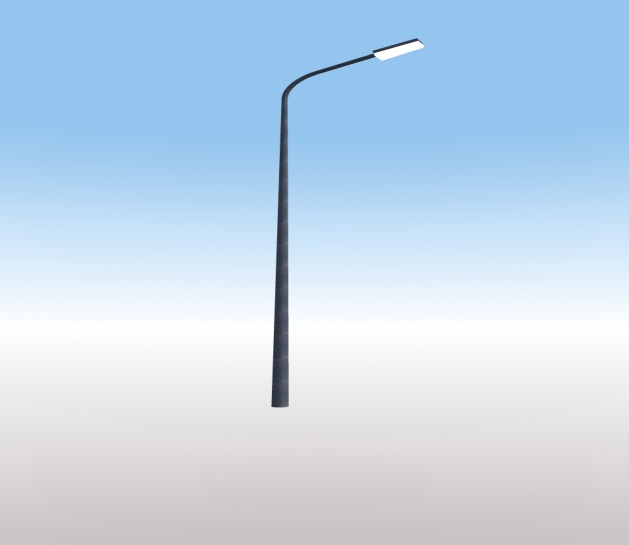 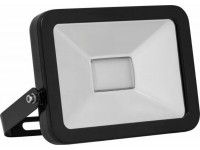 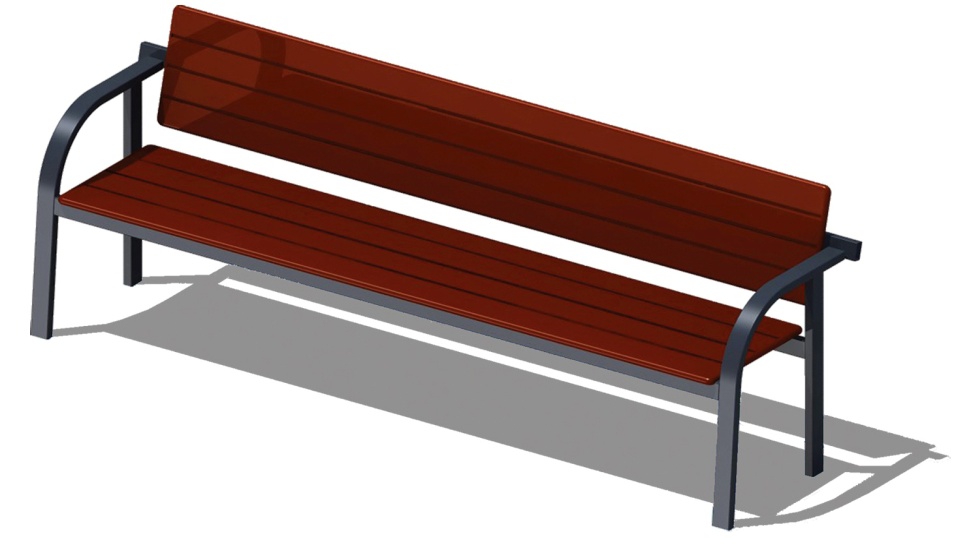 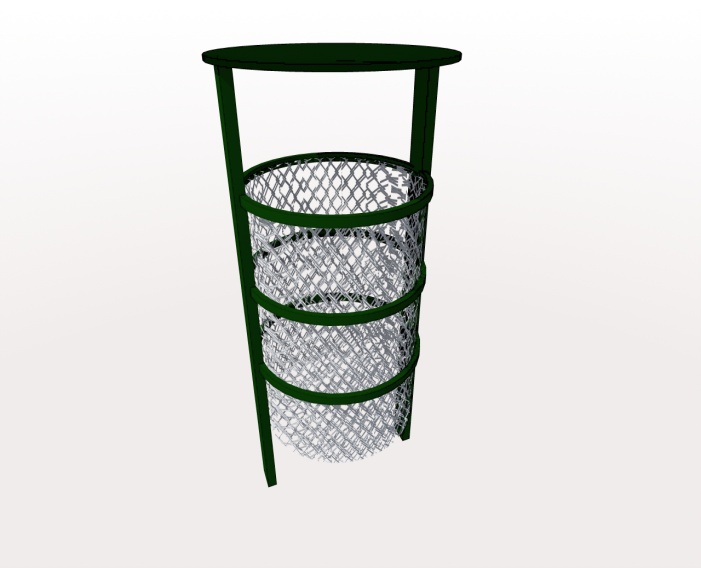 Приложение 4к подпрограмме 1 «Современная городская среда» муниципальной программы города-курорта Пятигорска «Формирование современной городской среды» на 2018 -2024 годы№Адрес дворовой территорииПлощадь дворовой террито-рии, нуждаю-щейся в благоустройстве  (кв.м.)Плани- руемая стои- мость благоуст-ройства    (тыс.руб.)1231г. Пятигорск, ул. Московская, д. 27061137,842г. Пятигорск, ул. Московская, д. 6611581866,683г. Пятигорск, пр-кт Кирова, д. 718601141,314г. Пятигорск, ул. Московская, д. 78, корп. 21502,62492,475г. Пятигорск, пр-к Калинина, д. 16027165239,526г. Пятигорск, пр-кт. 40 лет Октября, д. 426061191,497г. Пятигорск, ул. Коста Хетагурова, д. 5512361954,18г. Пятигорск, ул. Московская, д. 3219683994,389г. Пятигорск, ул. Подстанционная, д. 2230002709,1810г. Пятигорск, п. Свободы, ул. Сергеева, д. 419754145,7411г. Пятигорск, ул. Железнодорожная, д. 121295511329,4612г. Пятигорск, ул. Московская, д. 2714611672,613г. Пятигорск, ул. Московская, д. 626521713,3914г. Пятигорск, ул. Транзитная, д. 1/а18272206,0215г. Пятигорск, ул. Кузнечная, д. 213302846,3416г. Пятигорск, ул. Аллея Строителей, д. 10, корп. 35861873,95Итого 2020 год:24 538,6047 514,4717г. Пятигорск, пр-кт 40 лет Октября, д. 53а602861,2618г. Пятигорск, ул. Нины Попцовой, д. 73102163,6519г. Пятигорск, ул. Украинская, д. 64, корп. 215283266,8620г. Пятигорск, пр-кт Калинина, д. 15835412865,9121г. Пятигорск, пр-кт Калинина, д. 20242,52969,5322г. Пятигорск, п. Горячеводский, пер. Малиновского, д. 936755435,7823г. Пятигорск, ул. Ермолова, д. 225, корп. 1750686,8424г. Пятигорск, ул. Ермолова, д. 14, корп. 5720559,9625 г. Пятигорск, ул. Мира, д. 251125,71663,9826 г. Пятигорск, ул. Новороссийская, д. 255901484,927 г. Пятигорск, ул. Юлиуса Фучика, д. 315602193,928 г. Пятигорск, ул. Новороссийская, д. 276501644,529 г. Пятигорск, ул. Ессентукская, д. 78, корп. 110502148,3630 г. Пятигорск, проезд Оранжерейный, д. 38982104,131 г. Пятигорск, ул. Баксанская, д. 3б4501138,532 г. Пятигорск, ул. Адмиральского, д. 8, корп. 312001920,1633г. Пятигорск, пр-кт Калинина, д. 15616844260,52Итого 2021 год:20 576,2037 368,7134 г. Пятигорск, ул. Егоршина, д. 10400101235г. Пятигорск, ул. Крайнего, д. 67621927,8636 г. Пятигорск, ул. Подстанционная, д. 23, корп. 127614488,7637 г. Пятигорск, п. Свободы, ул. 1-я Набережная, д. 2818551979,738 г. Пятигорск, ул. Ермолова, д. 6, корп. 2600151839 г. Пятигорск, пр-кт Калинина, д. 241200303640 г. Пятигорск, пр-кт Калинина, д.42 б11181303,941г. Пятигорск, п. Горячеводский, пер. Малиновского, д. 726003706,542 г. Пятигорск, ул. Ессентукская, д. 78, корп. 2831,72273,9443 г. Пятигорск, ул. Московская, д. 14, корп. 1214883388,8844г. Пятигорск, ул. Теплосерная, д. 35, лит. А204739,5845г. Пятигорск, ул. Теплосерная, д. 61, лит. А187,9475,3946г. Пятигорск, ул. Лермонтова, д. 710025347г. Пятигорск, пр-кт. Кирова, д. 44330834,948г. Пятигорск, ул. Мира, д. 66А348590,5449г. Пятигорск, ул. Крайнего, д. 84/86393,5724,450г. Пятигорск, ул. Теплосерная, д. 334301087,951г. Пятигорск, ул. Октябрьская, д. 54190480,752г. Пятигорск, ул. Теплосерная, д. 5150379,553г. Пятигорск, ул. Фрунзе, д. 26130328,954г. Пятигорск, ул. Мира, д. 8350885,555г. Пятигорск, пр-кт Кирова, д. 57232,3587,7256г. Пятигорск, пр-кт Кирова, д. 54Б1222,6492,5657г. Пятигорск, ул. Октябрьская, д. 2467,5931,358г. Пятигорск, ул. Октябрьская, д. 74386536,7259г. Пятигорск, ул. Красная, д. 6270683,160г. Пятигорск, ул. Октябрьская, д. 56235594,5561г. Пятигорск, ул. Мира, д. 6380961,462г. Пятигорск, ул. Октябрьская, д. 14663,7645,7463г. Пятигорск, ул. Октябрьская, д. 20150379,564г. Пятигорск, ул. Власова, д. 2350126,565г. Пятигорск, ул. Дзержинского, д. 22291,2395,9666г. Пятигорск, ул. Коста Хетагурова, д. 44450,6880,3467г. Пятигорск, ул. Коста Хетагурова, д. 72900227768г. Пятигорск, ул. Фрунзе, д. 2480202,469г. Пятигорск, ул. Мира, д. 16250632,570г. Пятигорск, ул. Акопянца, д. 4230581,971г. Пятигорск, ул. Буачидзе, д. 4, лит. А,Б,Е260657,872г. Пятигорск, ул. Красная, д. 15410591,9273г. Пятигорск, проезд Оранжерейный, д. 3759,52104,174г. Пятигорск, ул. Академика Павлова, д. 16704,6564,3275г. Пятигорск, пл. Ленина, д. 217431807,776г. Пятигорск, ул. Акопянца, д. 14, лит. А,В260657,877г. Пятигорск, ул. Дзержинского, д. 6337554578г. Пятигорск, ул. Карла Маркса, д. 115001483,379г. Пятигорск, ул. Карла Маркса, д. 9Б, секц. 180202,480г. Пятигорск, ул. Крайнего, д. 65А7761098,3881г. Пятигорск, ул. Мира, д. 22В3075,982г. Пятигорск, ул. Октябрьская, д. 50290733,783г. Пятигорск, пр-кт Кирова, д. 84220556,684г. Пятигорск, пр-кт Калинина, д. 49А180455,485г. Пятигорск, ул. Дзержинского, д. 52190480,786г. Пятигорск, ул. Мира, д. 12280708,487г. Пятигорск, ул. Мира, д. 31250632,588г. Пятигорск, ул. Университетская, д. 22А280708,489г. Пятигорск, ул. Коста Хетагурова, д. 77267,4878,9690г. Пятигорск, ул. Малыгина, д. 15222397,3491г. Пятигорск, ул. Нины Попцовой, д. 22А; г. Пятигорск, ул. Нины Попцовой, д. 22Б; г. Пятигорск, ул. Нины Попцовой, д. 22В420,5608,4892г. Пятигорск, ул. Октябрьская, д. 47220556,693г. Пятигорск, ул. Пирогова, д. 21250632,594г. Пятигорск, ул. Рожанского, д. 18, лит. А; г. Пятигорск, ул. Рожанского, д. 18, лит. Б60151,895г. Пятигорск, ул. Университетская, д. 32813,21795,2896г. Пятигорск, ул. Фрунзе, д. 137401872,297г. Пятигорск, ул. Дзержинского, д. 17, лит. А,Б,В90227,798г. Пятигорск, ул. Козлова, д. 32260657,899г. Пятигорск, ул. Крайнего, д. 76А416601,58100г. Пятигорск, ул. Малыгина, д. 11250632,5101г. Пятигорск, ул. Матвеева, д. 2248627,44102г. Пятигорск, ул. Гоголя, д. 12271,5418,04103г. Пятигорск, ул. Пирогова, д. 25428,6574,58104г. Пятигорск, ул. Мира, д. 28260657,8105г. Пятигорск, ул. Нины Попцовой, д. 34157353,18106г. Пятигорск, ул. Октябрьская, д. 60636579,5107г. Пятигорск, ул. Академика Павлова, д. 301049,3657,14108г. Пятигорск, ул. Делегатская, д. 23А; г. Пятигорск, ул. Делегатская, д. 23В70177,1109г. Пятигорск, ул. Дзержинского, д. 15А201,4412,52110г. Пятигорск, ул. Коста Хетагурова, д. 37220556,6111г. Пятигорск, ул. Коста Хетагурова, д. 42265670,45112г. Пятигорск, ул. Нины Попцовой, д. 166501644,5113г. Пятигорск, ул. Пастухова, д. 145291214,3114г. Пятигорск, ул. Спортивная, д. 780202,4115г. Пятигорск, ул. Крайнего, д. 34265,8672,47116г. Пятигорск, ул. Крайнего, д. 72А250632,5117г. Пятигорск, ул. Теплосерная, д. 7А80202,4118г. Пятигорск, ул. Дзержинского, д. 64180455,4119г. Пятигорск, ул. Малыгина, д. 9200506120г. Пятигорск, пер. Новый, д. 3А200635,66121г. Пятигорск, ул. Беленковича, д. 64130328,9122г. Пятигорск, ул. Теплосерная, д. 42240607,2123г. Пятигорск, ул. Власова, д. 17, лит. А170430,1124г. Пятигорск, ул. Октябрьская, д. 53925897,86125г. Пятигорск, ул. Федько, д. 14350885,5126г. Пятигорск, ул. Крайнего, д. 35, лит. А220556,6127г. Пятигорск, пр-кт Кирова, д. 75722,1983,42128г. Пятигорск, ул. Рубина, д. 6200506129г. Пятигорск, ул. Чкалова, д. 12443673,24130г. Пятигорск, ул. 50 лет ВЛКСМ, д. 68156391,78131г. Пятигорск, пер. Глухой, д. 12а, лит. В260213,8132г. Пятигорск, пр-кт 40 лет Октября, д. 67А268,7640,22133г. Пятигорск, пр-кт Калинина, д. 77, лит. А,Б170430,1134г. Пятигорск, пр-кт Калинина, д. 79239413,9135г. Пятигорск, пр-кт Кирова, д. 1310371458,56136г. Пятигорск, пр-кт Кирова, д. 35150379,5137г. Пятигорск, пр-кт Кирова, д. 37, лит. А,А1,Б350885,5138г. Пятигорск, пр-кт Кирова, д. 39; г. Пятигорск, пр-кт Кирова, д. 39, лит. А,А1,А2,Б1389,51867,86139г. Пятигорск, пр-кт Кирова, д. 40; г. Пятигорск, пр-кт Кирова, д. 40, лит. А; г. Пятигорск, пр-кт Кирова, д. 40, лит. Б296498,08140г. Пятигорск, пр-кт Кирова, д. 924201062,6141г. Пятигорск, ул. Акопянца, д. 2А370936,1142г. Пятигорск, ул. Буачидзе, д. 3А146228,98143г. Пятигорск, ул. Буачидзе, д. 7358,4622,28144г. Пятигорск, ул. Власова, д. 6, лит. А; г. Пятигорск, ул. Власова, д. 6, лит. Б350885,5145г. Пятигорск, ул. Власова, д. 8245,2467146г. Пятигорск, ул. Гоголя, д. 10305771,65147г. Пятигорск, ул. Гоголя, д. 24350885,5148г. Пятигорск, ул. Дзержинского, д. 26180455,4149г. Пятигорск, ул. Карла Маркса, д. 64001012150г. Пятигорск, ул. Карла Маркса, д. 96301593,9151г. Пятигорск, ул. Козлова, д. 10, лит. А,Б,Д7001771152г. Пятигорск, ул. Козлова, д. 22370355,94153г. Пятигорск, ул. Козлова, д. 9, лит. А,Б4301087,9154г. Пятигорск, ул. Коста Хетагурова, д. 19573,13906,56155г. Пятигорск, ул. Коста Хетагурова, д. 21, лит. А461,9700,94156г. Пятигорск, ул. Коста Хетагурова, д. 30, лит. А320809,6157г. Пятигорск, ул. Коста Хетагурова, д. 31, лит. А,Б210531,3158г. Пятигорск, ул. Коста Хетагурова, д. 45250632,5159г. Пятигорск, ул. Коста Хетагурова, д. 62, лит. А,Б,В377,1481,52160г. Пятигорск, ул. Крайнего, д. 37194257,96161г. Пятигорск, ул. Крайнего, д. 61230581,9162г. Пятигорск, ул. Крайнего, д. 68А318466,34163г. Пятигорск, ул. Крайнего, д. 69, лит. А;  г. Пятигорск, ул. Крайнего, д. 69, лит. Б210531,3164г. Пятигорск, ул. Крайнего, д. 836001518165г. Пятигорск, ул. Красная, д. 21, лит. А150379,5166г. Пятигорск, ул. Красноармейская, д. 9412732,58167г. Пятигорск, ул. Мира, д. 21, лит. А; г. Пятигорск, ул. Мира, д. 21, лит. Б3591101,14168г. Пятигорск, ул. Мира, д. 60387,8469,1169г. Пятигорск, ул. Нины Попцовой, д. 21, лит. А358,8506,3170г. Пятигорск, ул. Октябрьская, д. 124201062,6171г. Пятигорск, ул. Октябрьская, д. 352881167,28172г. Пятигорск, ул. Октябрьская, д. 55; г. Пятигорск, ул. Октябрьская, д. 55В190480,7173г. Пятигорск, ул. Октябрьская, д. 62555,7982,46174г. Пятигорск, ул. Рожанского, д. 20595,4861,02175г. Пятигорск, ул. Рубина, д. 7502962,36176г. Пятигорск, ул. Теплосерная, д. 11775,31401,98177г. Пятигорск, ул. Теплосерная, д. 132491312,28178г. Пятигорск, ул. Теплосерная, д. 25494776,84179г. Пятигорск, ул. Теплосерная, д. 28, лит. А4501138,5180г. Пятигорск, ул. Теплосерная, д. 296601669,8181г. Пятигорск, ул. Теплосерная, д. 3445,5351,02182г. Пятигорск, ул. Теплосерная, д. 31311738,2183г. Пятигорск, ул. Теплосерная, д. 36268411,14184г. Пятигорск, ул. Теплосерная, д. 41, лит. А,В360910,8185г. Пятигорск, ул. Теплосерная, д. 544101037,3186г. Пятигорск, ул. Теплосерная, д. 7270177,1187г. Пятигорск, ул. Теплосерная, д. 83/16160404,8188г. Пятигорск, ул. Теплосерная, д. 9488700,94189г. Пятигорск, ул. Университетская, д. 115501391,5190г. Пятигорск, ул. Университетская, д. 137301846,9191г. Пятигорск, ул. Университетская, д. 3476,6673,34192г. Пятигорск, ул. Чкалова, д. 104001012193г. Пятигорск, ул. Чкалова, д. 49002277194г. Пятигорск, ул. Власова, д. 384001012195г. Пятигорск, ул. Мира, д. 104301087,9196г. Пятигорск, пр-кт. Кирова, д. 80455,31128,64197г. Пятигорск, ул. 50 лет ВЛКСМ, д. 105, лит. А200506198г. Пятигорск, ул. Дегтярева, д. 54135341,55199г. Пятигорск, ул. Октябрьская, д. 44120193,1200п. Свободы, ул. Питомная, д. 16851027,9201г. Пятигорск, пл. Ленина, д. 226771127,16202г. Пятигорск, ул. Соборная, д. 7102195,76203г. Пятигорск, ул. Баксанская, д. 1б, корп. 17001200,3204г. Пятигорск, ул. Козлова, д. 2312003036205г. Пятигорск, ул. Комарова, д. 6580768,36206г. Пятигорск, ул. Подстанционная, д. 6372545,96207г. Пятигорск, ул. Университетская, д. 38150379,5208г. Пятигорск, ул. Университетская, д. 369001297209г. Пятигорск, пр-кт Калинина, д. 27, корп. 7110278,3210г. Пятигорск, пр-кт Калинина, д. 27, корп. 8110278,3211г. Пятигорск, ул. Ермолова, д. 6, корп. 1280708,4212г. Пятигорск, ул. Заводская, д. 25001265213г. Пятигорск, ул. Заводская, д. 3290736,6214г. Пятигорск, ул. Зубалова, д. 16362,5785,02215г. Пятигорск, ул. Зубалова, д. 204201414,3216г. Пятигорск, ул. Зубалова, д. 22430293,84217г. Пятигорск, ул. Людкевича, д. 74501138,5218г. Пятигорск, ул. Мира, д. 76230581,9219г. Пятигорск, ул. Московская, д. 4270683,1220г. Пятигорск, ул. Транзитная, д. 45/26350885,5221п. Горячеводский, ул. Советская, д. 39а4801214,39222ст-ца. Константиновская, ул. Ленина, д. 4а347,9482,9223г. Пятигорск, пр-кт Кирова, д. 587001771224г. Пятигорск, пр-кт 40 лет Октября, д. 60750827,9225г. Пятигорск, ул. Козлова, д. 13А;  г. Пятигорск, ул. Козлова, д. 13а, секц. 1475,4629,18226г. Пятигорск, ул. Козлова, д. 820142849,82227г. Пятигорск, ул. Октябрьская, д. 24428,81331,6228г. Пятигорск, ул. Октябрьская, д. 405881059,74229г. Пятигорск, ул. Университетская, д. 2617134333,89230г. Пятигорск, ул. Университетская, д. 47600910,5231г. Пятигорск, пр-кт 40 лет Октября, д. 59324819,72232г. Пятигорск, пр-кт Калинина, д. 1501701750,82233г. Пятигорск, пр-кт Калинина, д. 48222612,62234г. Пятигорск, ул. Московская, д. 14, корп. 3190480,7235г. Пятигорск, ул. Московская, д. 14, корп. 4463379,4236г. Пятигорск, ул. Московская, д. 14, корп. 83411055,6237г. Пятигорск, пр-кт 40 лет Октября, д. 55300759238г. Пятигорск, ул. Ермолова, д. 227481,8648,4239г. Пятигорск, ул. Красноармейская, д. 5200331,1240г. Пятигорск, ул. Малыгина, д. 34а140354,2241г. Пятигорск, ул. Матвеева, д. 119, корп. 12100881,3242г. Пятигорск, пр-кт Кирова, д. 47а16002290,5243г. Пятигорск, пр-кт Кирова, д. 728591252,52244г. Пятигорск, пр-кт Кирова, д. 82, лит. А200303,5245г. Пятигорск, ул. Матвеева, д. 119, корп. 4156242,78246г. Пятигорск, ул. Московская, д. 12360910,8247г. Пятигорск, ул. Московская, д. 166001518248г. Пятигорск, ул. Московская, д. 3260657,8249г. Пятигорск, ул. Октябрьская, д. 454831221,99250г. Пятигорск, ул. Октябрьская, д. 58а280708,4251г. Пятигорск, пр-кт Горького, д. 5а4901239,7252г. Пятигорск, пр-кт Калинина, д. 10824832289,44253г. Пятигорск, пр-кт Калинина, д. 88А200556,04254г. Пятигорск, пр-кт Калинина, д. 90/2100253255г. Пятигорск, ул. Власова, д. 37215335,24256г. Пятигорск, ул. Кооперативная, д. 34В4101037,3257г. Пятигорск, ул. Крайнего, д. 54355557258г. Пятигорск, ул. Людкевича, д. 3207380,78259г. Пятигорск, ул. Людкевича, д. 5273,6273,14260350885,5260г. Пятигорск, ул. Первомайская, д. 87350885,5261г. Пятигорск, ул. Спортивная, д. 4, корп. 1300626262г. Пятигорск, пр-кт 40 лет Октября, д. 27340722,6263г. Пятигорск, пр-кт 40 лет Октября, д. 28, корп. 2352735,69264г. Пятигорск, пр-кт 40 лет Октября, д. 28, корп. 3400836265г. Пятигорск, пр-кт 40 лет Октября, д. 358482145,44266г. Пятигорск, пр-кт Калинина, д. 146, корп. 3330834,9267г. Пятигорск, пр-кт Калинина, д. 67а459626,42268г. Пятигорск, пр-кт Кирова, д. 6110451114,74269г. Пятигорск, пр-кт Кирова, д. 79340860,2270г. Пятигорск, ул. Ермолова, д. 221550689,9271г. Пятигорск, ул. Ермолова, д. 6, корп. 3172,1435,41272г. Пятигорск, ул. Людкевича, д. 185,5353,18273г. Пятигорск, ул. Октябрьская, д. 20а801,8819,62274г. Пятигорск, ул. Октябрьская, д. 417171224,92275г. Пятигорск, ул. Первомайская, д. 85350885,5276г. Пятигорск, ул. Пушкинская, д. 1285721,05277г. Пятигорск, ул. Пушкинская, д. 37561082,78278г. Пятигорск, ул. Пушкинская, д. 5212321,44279г. Пятигорск, ул. Пушкинская, д. 760110,3280г. Пятигорск, пр-кт Калинина, д. 25а95240,35281г. Пятигорск, пр-кт Калинина, д. 27, корп. 25823452,16282г. Пятигорск, пр-кт Калинина, д. 27, корп. 4110278,3283г. Пятигорск, пр-кт Кирова, д. 66585874,4284г. Пятигорск, рзд. Лермонтовский, д. 3399568,46285г. Пятигорск, ул. 1-я Бульварная, д. 2450727,6286г. Пятигорск, ул. Егоршина, д. 6; г. Пятигорск, ул. Егоршина, д. 6Г330834,9287г. Пятигорск, ул. Ермолова, д. 1011081556,54288г. Пятигорск, ул. Кавказская, д. 3200506289г. Пятигорск, ул. Комарова, д. 30100253290г. Пятигорск, ул. Кооперативная, д. 1, корп. 1368535,34291г. Пятигорск, ул. Московская, д. 14, корп. 104642659,48292г. Пятигорск, ул. Московская, д. 14, корп. 9515408,28293г. Пятигорск, ул. Новороссийская, д. 36051530,65294г. Пятигорск, ул. Октябрьская, д. 35а350764295г. Пятигорск, ул. Орджоникидзе, д. 2481272,3296г. Пятигорск, ул. Орджоникидзе, д. 49342363,02297г. Пятигорск, ул. Орджоникидзе, д. 5921472,26298г. Пятигорск, ул. Подстанционная, д. 5399728,44299г. Пятигорск, пр-кт 40 лет Октября, д. 28а300661,24300г. Пятигорск, пр-кт Калинина, д. 65501391,5301г. Пятигорск, пр-кт Калинина, д. 198852240302г. Пятигорск, пр-кт Калинина, д. 7314473660,91303г. Пятигорск, проезд. 2-й, д. 9710391,4304г. Пятигорск, ул. Октябрьская, д. 37596861,98305г. Пятигорск, ул. Орджоникидзе, д. 1660867,5306г. Пятигорск, ул. Орджоникидзе, д. 6404640,02307г. Пятигорск, пр-кт 40 лет Октября, д. 261591551,8308г. Пятигорск, пр-кт 40 лет Октября, д. 28353390,02309г. Пятигорск, пр-кт Калинина, д. 6а385974,05310г. Пятигорск, ул. 1-я Бульварная, д. 208502150,5311г. Пятигорск, ул. 1-я Бульварная, д. 6647826,1312г. Пятигорск, ул. Крайнего, д. 45а320809,6313г. Пятигорск, ул. Московская, д. 64200343314г. Пятигорск, ул. Орджоникидзе, д. 7266,7674,75315г. Пятигорск, ул. Орджоникидзе, д. 8450688316г. Пятигорск, ул. Орджоникидзе, д. 9150833,22317г. Пятигорск, ул. Зорге, д. 29301369,9318г. Пятигорск, ул. Зорге, д. 58791483,2319г. Пятигорск, ул. Зорге, д. 76501644,5320г. Пятигорск, ул. Зорге, д. 9200506321г. Пятигорск, ул. Матвеева, д. 119, корп. 6900855,5322г. Пятигорск, ул. Прогонная, д. 14190480,7323г. Пятигорск, ул. Юлиуса Фучика, д. 1170303,4324г. Пятигорск, ул. Юлиуса Фучика, д. 7262,7695,32325г. Пятигорск, ул. Юлиуса Фучика, д. 9339,11083,1326г. Пятигорск, ул. 1-я Бульварная, д. 102401065,06327г. Пятигорск, ул. 1-я Бульварная, д. 25420662,1328г. Пятигорск, ул. 1-я Бульварная, д. 39225377,5329г. Пятигорск, ул. 1-я Бульварная, д. 4777862,76330г. Пятигорск, ул. Ермолова, д. 10А11081556,54331г. Пятигорск, ул. Заводская, д. 4235594,55332г. Пятигорск, ул. Кавказская, д. 115731524,6333г. Пятигорск, ул. Матвеева, д. 119, корп. 3; г. Пятигорск, ул. Матвеева, д. 119, корп. 56401619,2334г. Пятигорск, ул. Московская, д. 6320809,6335г. Пятигорск, ул. Новороссийская, д. 7А330834,9336г. Пятигорск, ул. Юлиуса Фучика, д. 11812,2994,78337г. Пятигорск, п. Горячеводский, ул. Чапаева, д. 26, корп. 1340860,2338г. Пятигорск, п. Горячеводский, ул. Чапаева, д. 26, корп. 2320809,6339г. Пятигорск, п. Горячеводский, ул. Чапаева, д. 26, корп. 3220556,6340г. Пятигорск, п. Горячеводский, ул. Чапаева, д. 26, корп. 4185468,05341г. Пятигорск, ул. Козлова, д. 24а9361319,18342г. Пятигорск, ул. Новороссийская, д. 2011671361,76343г. Пятигорск, ул. Юлиуса Фучика, д. 52741054,12344с. Привольное, ул. Широкая, д. 3226,4263,38345г. Пятигорск, ул. Московская, д. 72, корп. 38301741,26346г. Пятигорск, ул. Московская, д. 7612001641,8347г. Пятигорск, ул. Юлиуса Фучика, д. 105701938,3348г. Пятигорск, ул. Юлиуса Фучика, д. 176802315349г. Пятигорск, ул. Юлиуса Фучика, д. 19139,4352,68350г. Пятигорск, ул. Юлиуса Фучика, д. 4, корп. 24181057,54351г. Пятигорск, ул. Юлиуса Фучика, д. 4, корп. 36001518352г. Пятигорск, ул. Юлиуса Фучика, д. 8, корп. 12001117,4353г. Пятигорск, пр-кт 40 лет Октября, д. 14255877,18354г. Пятигорск, пр-кт 40 лет Октября, д. 238251060,92355г. Пятигорск, пр-кт Калинина, д. 17, корп. 11146,52900,64356г. Пятигорск, ул. Аллея Строителей, д. 97421612,82357г. Пятигорск, ул. Ермолова, д. 10б600924,5358г. Пятигорск, ул. Ермолова, д. 10в6401619,2359г. Пятигорск, ул. Московская, д. 72, корп. 17372462,9360г. Пятигорск, ул. Московская, д. 76, корп. 111051073,34361г. Пятигорск, ул. Орджоникидзе, д. 11, корп. 212201256,62362г. Пятигорск, ул. Юлиуса Фучика, д. 6, корп. 1525,82010,26363г. Пятигорск, ул. Юлиуса Фучика, д. 6, корп. 2549,52033,72364п. Горячеводский, ул. Ленина, д. 49453680,24365п. Горячеводский, ул. Чапаева, д. 26, корп. 5171274,1366г. Пятигорск, пр-кт Калинина, д. 3228007084367г. Пятигорск, ул. Заводская, д. 1, лит. Б140354,2368г. Пятигорск, ул. Орджоникидзе, д. 11, корп. 18962266,88369г. Пятигорск, ул. Юлиуса Фучика, д. 126242127,36370г. Пятигорск, ул. Юлиуса Фучика, д. 6, корп. 35222093,06371г. Пятигорск, ул. Юлиуса Фучика, д. 8, корп. 315461603,16372п. Горячеводский, ул. Ясная, д. 11405614373г. Пятигорск, проезд. 2-й, д. 1290179,3374г. Пятигорск, ул. Аллея Строителей, д. 815343881,02375г. Пятигорск, ул. Московская, д. 74111,62428,5376г. Пятигорск, ул. Московская, д. 76, корп. 26701411,34377г. Пятигорск, ул. Орджоникидзе, д. 11, корп. 38201021378г. Пятигорск, ул. Орджоникидзе, д. 1510101642,98379г. Пятигорск, ул. Орджоникидзе, д. 19776861,98380с. Привольное, ул. Широкая, д. 9392721,54381г. Пятигорск, пр-кт 40 лет Октября, д. 4010111571,32382г. Пятигорск, ул. Ессентукская, д. 66, лит. а434262383г. Пятигорск, ул. Московская, д. 82, корп. 17131803,89384г. Пятигорск, ул. Московская, д. 82, корп. 2280620,7385г. Пятигорск, ул. Московская, д. 82, корп. 3137195,9386г. Пятигорск, ул. Московская, д. 867501777,5387г. Пятигорск, ул. Подстанционная, д. 410761528,74388г. Пятигорск, ул. Украинская, д. 597741258,16389г. Пятигорск, ул. Украинская, д. 607511581,08390г. Пятигорск, ул. Украинская, д. 6363159,39391г. Пятигорск, п. Горячеводский, ул. имени Захарова С.Н., д. 5357544,16392г. Пятигорск, пр-кт. 40 лет Октября, д. 164801797,84393г. Пятигорск, проезд. 2-й, д. 14180315,4394г. Пятигорск, ул. 1-я Бульварная, д. 2а520629,18395г. Пятигорск, ул. 22 км. Лермонтовский разъезд, д. 1300759396г. Пятигорск, ул. Заводская, д. 1010502656,5397г. Пятигорск, ул. им. С.Г.Иглина, д. 1732,11852,21398г. Пятигорск, ул. Козлова, д. 54а15001835,94399г. Пятигорск, ул. Московская, д. 90171,5433,9400г. Пятигорск, ул. Панагюриште, д. 16, корп. 25401366,2401г. Пятигорск, ул. Панагюриште, д. 8А986,62496,1402г. Пятигорск, ул. Университетская, д. 3410532664,09403п. Горячеводский, ул. Ясная, д. 123201156,24404г. Пятигорск, п. Горячеводский, ул. Юбилейная, д. 21335847,55405г. Пятигорск, пр-кт 40 лет Октября, д. 211185,5642,78406г. Пятигорск, пр-кт 40 лет Октября, д. 3011142053,24407г. Пятигорск, с. Привольное, ул. Широкая, д. 4А4601163,8408г. Пятигорск, ул. Адмиральского, д. 573562118,98409г. Пятигорск, ул. Ермолова, д. 229500,2706,46410г. Пятигорск, ул. Мира, д. 35220358,7411г. Пятигорск, ул. Панагюриште, д. 14, корп. 23964401,6412г. Пятигорск, ул. Пушкинская, д. 2А213538,89413г. Пятигорск, ул. Сельская, д. 3400772,6414г. Пятигорск, ул. Украинская, д. 64, корп. 15001343,52415п. Горячеводский, ул. Ясная, д. 2134339,02416г. Пятигорск, пр-кт 40 лет Октября, д. 311703989,26417г. Пятигорск, пр-кт Калинина, д. 264401113,2418г. Пятигорск, п. Свободы, ул. 1-я Набережная, д. 30а, корп. 1, корп.2.; г. Пятигорск, п. Свободы, ул. 1-я Набережная, д. 30а, корп. 2120303,6419г. Пятигорск, ул. 295 Стрелковой Дивизии, д. 1014601481,22420г. Пятигорск, ул. Аллея Строителей, д. 2, корп. 110352516421г. Пятигорск, ул. Восстания, д. 985351353,55422г. Пятигорск, ул. Восстания, д. 100363922423г. Пятигорск, ул. Кучуры, д. 235001723,22424г. Пятигорск, ул. Московская, д. 88, корп. 21306935,24425г. Пятигорск, ул. Пальмиро Тольятти, д. 263а671,52744,42426г. Пятигорск, ул. Панагюриште, д. 14, корп. 13502040,12427г. Пятигорск, ул. 295 Стрелковой Дивизии, д. 12; г. Пятигорск, ул. 295 Стрелковой Дивизии, д. 12, лит. А; г. Пятигорск320496,6428г. Пятигорск, ул. Ермолова, д. 14А20505186,5429г. Пятигорск, ул. Кооперативная, д. 1, корп. 2678963,14430г. Пятигорск, ул. Кучуры, д. 1814002042431г. Пятигорск, ул. Кучуры, д. 22570932,7432г. Пятигорск, ул. Ленина, д. 3110302605,9433г. Пятигорск, ул. Московская, д. 74, корп. 18051752,2434г. Пятигорск, ул. Московская, д. 88, корп. 35801328,64435г. Пятигорск, ул. Нежнова, д. 67, корп. 131202625,54436г. Пятигорск, ул. Подстанционная, д. 1610731364,12437г. Пятигорск, пр-кт. Свободы, д. 50694,43086,8438г. Пятигорск, ул. Адмиральского, д. 51102184,82439г. Пятигорск, ул. Адмиральского, д. 8, корп. 124001354,36440г. Пятигорск, ул. Восстания, д. 91771,91952,91441г. Пятигорск, ул. Коста Хетагурова, д. 44а17001559442г. Пятигорск, ул. Панагюриште, д. 106001518443г. Пятигорск, ул. Украинская, д. 64, корп. 37701948,1444с. Привольное, ул. Широкая, д. 6342,4526,96445г. Пятигорск, пр-кт 40 лет Октября, д. 12246717,1446г. Пятигорск, проезд. Оранжерейный, д. 5136344,08447г. Пятигорск, ул. Бештаугорская, д. 4513402352,3448г. Пятигорск, ул. Дунаевского, д. 20а215194,48449г. Пятигорск, ул. Кучуры, д. 20204459,88450г. Пятигорск, ул. Московская, д. 185901492,7451г. Пятигорск, ул. Пальмиро Тольятти, д. 263, корп. 2172137,9452г. Пятигорск, ул. Панагюриште, д. 67703794453г. Пятигорск, ул. Сельская, д. 34160275,8454г. Пятигорск, ул. Сельская, д. 38а6261781,38455г. Пятигорск, ул. Украинская, д. 616081821,2456г. Пятигорск, ул. Февральская, д. 283А369548,72457г. Пятигорск, ул. Адмиральского, д. 2, корп. 1660664,96458г. Пятигорск, ул. Крайнего, д. 2Б6161558,48459г. Пятигорск, ул. Кучуры, д. 25131297,89460г. Пятигорск, ул. Нежнова, д. 5012151599461г. Пятигорск, ул. Украинская, д. 14981,51437,66462г. Пятигорск, ст-ца Константиновская, ул. Ленина, д. 24184253,92463г. Пятигорск, ст-ца Константиновская, ул. Ленина, д. 26128176,64464г. Пятигорск, ст-ца Константиновская, ул. Ленина, д. 28459507,85465г. Пятигорск, ст-ца Константиновская, ул. Ленина, д. 32528314,54466г. Пятигорск, ст-ца. Константиновская, ул. Ленина, д. 34328482,64467г. Пятигорск, ст-ца Константиновская, ул. Ленина, д. 36132145,92468г. Пятигорск, ст-ца Константиновская, ул. Ленина, д. 40139212,82469г. Пятигорск, ст-ца Константиновская, ул. Ленина, д. 4212768,98470г. Пятигорск, п. Горячеводский, ул. имени Захарова С.Н., д. 115703972,1471г. Пятигорск, пр-кт Калинина, д. 2, корп. 321603210,9472г. Пятигорск, ул. Адмиральского, д. 8, корп. 418003283,06473г. Пятигорск, ул. Ермолова, д. 14, корп. 425001067,2474г. Пятигорск, ул. Кооперативная, д. 37561070,78475г. Пятигорск, ул. Кочубея, д. 21, корп. 27202779,66476г. Пятигорск, ул. Малыгина, д. 244801214,4477г. Пятигорск, ул. Новороссийская, д. 2430504347,58478г. Пятигорск, ул. Подстанционная, д. 1716502562,3479г. Пятигорск, ул. Сельская, д. 24, корп. 1270481,42480г. Пятигорск, ул. Украинская, д. 56, корп. 1300493481г. Пятигорск, пр-кт Калинина, д. 2, корп. 123105844,3482г. Пятигорск, пр-кт Калинина, д. 2, корп. 421603217,8483г. Пятигорск, ул. 295 Стрелковой Дивизии, д. 14320809,6484г. Пятигорск, ул. Адмиральского, д. 2, корп. 227481344,98485100168,26485г. Пятигорск, ул. Адмиральского, д. 55100168,26486г. Пятигорск, ул. Баксанская, д. 1б, корп. 26001518487г. Пятигорск, ул. Украинская, д. 44154126,5488г. Пятигорск, п. Горячеводский, ул. имени Захарова С.Н., д. 10590769,84489г. Пятигорск, пр-кт 40 лет Октября, д. 3310161118,56490г. Пятигорск, ул. Ермолова, д. 14, корп. 324002573,6491г. Пятигорск, ул. Кочубея, д. 21, корп. 117104326,3492г. Пятигорск, ул. Подстанционная, д. 25б910,82304,32493г. Пятигорск, ул. Транзитная, д. 2, корп. 517502186,5494г. Пятигорск, п. Горячеводский, ул. Кабардинская, д. 5620822,08495г. Пятигорск, п. Горячеводский, ул. Кабардинская, д. 7471,21192,14496г. Пятигорск, пр-кт Калинина, д. 2, корп. 5395999,35497г. Пятигорск, ул. Огородная, д. 3728005630,1498г. Пятигорск, п. Горячеводский, ул. Кабардинская, д. 3А19101223,92499г. Пятигорск, пр-кт Калинина, д. 2, корп. 67401102,8500г. Пятигорск, ул. 1-я Набережная, д. 32, корп. 111492906,97501г. Пятигорск, ул. Адмиральского, д. 35, корп. 15821127,36502г. Пятигорск, ул. Бульварная, д. 50, корп. 1590915,2503г. Пятигорск, ул. Бульварная, д. 50, корп. 212601809,8504г. Пятигорск, ул. Ессентукская, д. 7419504129505г. Пятигорск, ул. Пальмиро Тольятти, д. 1824361103,08506г. Пятигорск, ул. Сельская, д. 24, корп. 3668,81752507г. Пятигорск, ул. Университетская, д. 32Б180455,4508г. Пятигорск, ул. Февральская, д. 89, корп. 28542000,3509с. Привольное, ул. Тихая, д. 1558714,54510г. Пятигорск, п. Горячеводский, ул. 2-я Линия, д. 144, корп. 265164,45511г. Пятигорск, пер. Зеленый, д. 3324485,66512г. Пятигорск, ул. Егоршина, д. 8133336,49513г. Пятигорск, ул. Кочубея, д. 21, корп. 410952770,35514г. Пятигорск, ул. Крайнего, д. 2442,51119,52515г. Пятигорск, ул. Малыгина, д. 21А153278,14516г. Пятигорск, пр-кт Калинина, д. 17, корп. 2788667,72517г. Пятигорск, ул. Адмиральского, д. 8, корп. 6673983,84518г. Пятигорск, ул. Украинская, д. 4818001965,8519г. Пятигорск, ст-ца Константиновская, ул. Ленина, д. 6780560,18520г. Пятигорск, ул. Ермолова, д. 40а26006578521г. Пятигорск, ул. Подстанционная, д. 1925203019,48522г. Пятигорск, ул. Подстанционная, д. 2а366852,44523г. Пятигорск, пер. 5-й, д. 1, корп. 1350885,5524г. Пятигорск, пер. 5-й, д. 1, корп. 210802732,4525г. Пятигорск, ул. Мира, д. 447501632,24526г. Пятигорск, ул. Нежнова, д. 724002449527г. Пятигорск, ул. Подстанционная, д. 25а6271586,31528г. Пятигорск, ул. Рудничная, д. 32471924,4529г. Пятигорск, ул. Украинская, д. 5010491608,78530с. Привольное, ул. Тихая, д. 3541,4806,08531г. Пятигорск, п. Горячеводский, ул. имени Захарова С.Н., д. 12596889,58532г. Пятигорск, ул. 295 Стрелковой Дивизии, д. 892101,2533г. Пятигорск, ул. Кочубея, д. 17230581,9534г. Пятигорск, ул. Разина, д. 11232,22621,7535г. Пятигорск, ул. Дорожная, д. 34107270,71536г. Пятигорск, ул. Ермолова, д. 2534701189,1537г. Пятигорск, ул. Кочубея, д. 25, корп. 19802479,4538г. Пятигорск, ул. Крайнего, д. 43322,88406,69539г. Пятигорск, ул. Красная, д. 11360910,8540г. Пятигорск, ул. Пирогова, д. 12/145371614,3541г. Пятигорск, ул. Подстанционная, д. 157101743,08542г. Пятигорск, п. Свободы, ул. 1-я Набережная, д. 32, корп. 31152706,26543г. Пятигорск, ул. Адмиральского, д. 2, корп. 416392399,32544г. Пятигорск, ул. Егоршина, д. 129401346,32545 г. Пятигорск, ул. Кочубея, д. 2326002845,82546г. Пятигорск, ул. Подстанционная, д. 2026564100,24547г. Пятигорск, ул. Сельская, д. 39186275,8548п. Горячеводский, ул. Левадинский Спуск, д. 4624853760,1549г. Пятигорск, п. Горячеводский, пер. Малиновского, д. 3499755,72550г. Пятигорск, п. Свободы, ул. Луговая, д. 28501883,1551г. Пятигорск, ул. Бульварная, д. 443502384,24552г. Пятигорск, ул. Бутырина, д. 35721034,46553г. Пятигорск, ул. Ессентукская, д. 3628004412554г. Пятигорск, ул. Кочубея, д. 111351593,8555г. Пятигорск, ул. Кузнечная, д. 2, корп. 1290733,7556г. Пятигорск, ул. Нежнова, д. 6713381985,32557с. Привольное, ул. Широкая, д. 11620800,2558г. Пятигорск, пр-кт 40 лет Октября, д. 27А420619,52559г. Пятигорск, ул. Нежнова, д. 6912361824,18560г. Пятигорск, ул. Университетская, д. 36А14223597,66561г. Пятигорск, пр-кт. Свободы, д. 65; г. Пятигорск, пр-кт. Свободы, д. 65, корп. 21064590,44562г. Пятигорск, ул. Подстанционная, д. 2120583058,86563г. Пятигорск, ул. Февральская, д. 1943300469,46564г. Пятигорск, п. Свободы, ул. 1-я Набережная, д. 30Б13211514,84565г. Пятигорск, ул. Нежнова, д. 7324001913,46566г. Пятигорск, ул. Панагюриште, д. 4, секц. 1;  г. Пятигорск, ул. Панагюриште, д. 4, секц. 2; г. Пятигорск, ул. Панагюриште, д. 4, секц. 39002277567г. Пятигорск, ул. Подстанционная, д. 2430755248,72568г. Пятигорск, ул. Подстанционная, д. 810311568,8569г. Пятигорск, ул. Украинская, д. 3318341872,46570п. Средний Подкумок, ул. Машукская, д. 3813101368,66571г. Пятигорск, проезд Оранжерейный, д. 7292375,26572г. Пятигорск, проезд Оранжерейный, д. 7, корп. 2 и г. Пятигорск, проезд Оранжерейный, д. 7, корп. 38722215573г. Пятигорск, ул. Огородная, д. 37, корп. 1270439,6574г. Пятигорск, ул. Огородная, д. 39280708,4575г. Пятигорск, ул. Пирогова, д. 17, секц. 14101037,3576г. Пятигорск, ул. Нежнова, д. 56, корп. 1322814,66577г. Пятигорск, п. Горячеводский, ул. Левадинский Спуск, д. 428272092,31578г. Пятигорск, проезд. Оранжерейный, д. 979009358,4579г. Пятигорск, ул. Егоршина, д. 49032284,59580г. Пятигорск, ул. Коста Хетагурова, д. 51250632,5581г. Пятигорск, ул. Мира, д. 46758,81459,54582г. Пятигорск, ул. Московская, д. 94, корп. 2905355,84583г. Пятигорск, ул. Московская, д. 96228695,42584г. Пятигорск, ул. Пальмиро Тольятти, д. 18018501385585г. Пятигорск, ул. Пирогова, д. 17, секц. 2334845,02586г. Пятигорск, ул. 33 км. Скачки, д. 526306653,9587г. Пятигорск, ул. Бульварная, д. 46, корп. 1; г. Пятигорск, ул. Бульварная, д. 46, корп. 221005313588г. Пятигорск, ул. Шатило, д. 181504043,1589г. Пятигорск, пр-кт Калинина, д. 42В9801134,38590г. Пятигорск, ул. Власова, д. 12870882,68591г. Пятигорск, ул. Егоршина, д. 14104126,5592г. Пятигорск, ул. Пушкинская, д. 31; г. Пятигорск, ул. Пушкинская, д. 31, корп. 2; г. Пятигорск, ул. Пушкинская, д. 31, корп. 3; г. Пятигорск, ул. Пушкинская, д. 31, корп. 4; г. Пятигорск, ул. Пушкинская, д. 31, корп. 5330485,66593г. Пятигорск, ул. Пушкинская, д. 33, корп. 1; г. Пятигорск, ул. Пушкинская, д. 33, корп. 2; г. Пятигорск, ул. Пушкинская, д. 33, корп. 314371263,78594 г. Пятигорск, ул. Огородная, д. 42350885,5595г. Пятигорск, пр-кт Калинина, д. 404951252,35596г. Пятигорск, ул. Пирогова, д. 17, секц. 3271465,52597г. Пятигорск, ул. Кучуры, д. 1592,41687,54598г. Пятигорск, ул. Пестова, д. 26372253599г. Пятигорск, ул. Пестова, д. 2810071496,16600г. Пятигорск, ул. Пестова, д. 36, корп. 26301712,18601г. Пятигорск, ул. Транзитная, д. 1Д475759602г. Пятигорск, проезд Оранжерейный, д. 7, корп. 1; г. Пятигорск, проезд Оранжерейный, д. 7, корп. 3; 7201821,6603г. Пятигорск, ул. Адмиральского, д. 6А5002154,96604г. Пятигорск, ул. Бештаугорская, д. 3334253605г. Пятигорск, ул. Кузнечная, д. 8705,51784,92606г. Пятигорск, ул. Московская, д. 34А8001513,46607п. Горячеводский, пер. Малиновского, д. 15, корп. 1700891,3608г. Пятигорск, ул. Булгакова, д. 511151693,6609г. Пятигорск, ул. Булгакова, д. 311401679,8610г. Пятигорск, ул. Воровского, д. 78А16004047,73611г. Пятигорск, ул. Булгакова, д. 711151693,6612г. Пятигорск, п. Свободы, ул. Тенистая, д. 18230581,9613г. Пятигорск, ул. Оранжерейная, д. 22, корп. 118602728,4614г. Пятигорск, ул. Оранжерейная, д. 22, корп. 28501310,6615п. Горячеводский, пер. Малиновского, д. 13а9801498,5616г. Пятигорск, ул. Больничная, д. 911201691,7617г. Пятигорск, ул. Булгакова, д. 1515502245,6618г. Пятигорск, ул. Булгакова, д. 1911151638,4619г. Пятигорск, ул. Дзержинского, д. 57450703,6620г. Пятигорск, ул. Подстанционная, д. 22а5101290,3621г. Пятигорск, ул. Подстанционная, д. 22б11402884,2622г. Пятигорск, ул. Булгакова, д. 24503461,8623г.Пятигорск, ул.Московская, д.34Итого 2024 год:166 054,90286 002,26 ИТОГО на период 2018-2024 годы: 437 166,33818 124,93Приложение 5к подпрограмме 1 «Современная городская среда» муниципальной программы города-курорта Пятигорска «Формирование современной городской среды» на 2018 -2024 годы№
п/пАдрес (местоположение) объектаНаименование юридического лица (индивидуального предпринимателя), в собственности которого находится объект1.город Пятигорск,                                   ул. Кооперативная,42Фонд развития инфраструктуры Ставропольского края2.--   3.--Приложение 1к муниципальной программегорода-курорта Пятигорска«Формирование современной городской среды» на 2018 - 2024 годыСВЕДЕНИЯоб индикаторах достижения целей муниципальной программы города-курорта Пятигорска (далее - программы) и  показателях решения задач подпрограмм программы и их значениях№ п/пНаименование  индикатора достижения цели программы и  показателя решения задачи подпрограммы программыЕдиница       измеренияЗначение индикатора достижения цели Программы и показателя решения задачи подпрограммы программы по годамЗначение индикатора достижения цели Программы и показателя решения задачи подпрограммы программы по годамЗначение индикатора достижения цели Программы и показателя решения задачи подпрограммы программы по годамЗначение индикатора достижения цели Программы и показателя решения задачи подпрограммы программы по годамЗначение индикатора достижения цели Программы и показателя решения задачи подпрограммы программы по годамЗначение индикатора достижения цели Программы и показателя решения задачи подпрограммы программы по годамЗначение индикатора достижения цели Программы и показателя решения задачи подпрограммы программы по годамЗначение индикатора достижения цели Программы и показателя решения задачи подпрограммы программы по годамЗначение индикатора достижения цели Программы и показателя решения задачи подпрограммы программы по годамЗначение индикатора достижения цели Программы и показателя решения задачи подпрограммы программы по годамЗначение индикатора достижения цели Программы и показателя решения задачи подпрограммы программы по годамИсточник информации (методика расчета)*№ п/пНаименование  индикатора достижения цели программы и  показателя решения задачи подпрограммы программыЕдиница       измерения20182019202020212021202220222023202320242024Источник информации (методика расчета)*123456778899101011 Муниципальная программа города-курорта Пятигорска «Формирование современной городской среды» на 2018 - 2024 годы Муниципальная программа города-курорта Пятигорска «Формирование современной городской среды» на 2018 - 2024 годы Муниципальная программа города-курорта Пятигорска «Формирование современной городской среды» на 2018 - 2024 годы Муниципальная программа города-курорта Пятигорска «Формирование современной городской среды» на 2018 - 2024 годы Муниципальная программа города-курорта Пятигорска «Формирование современной городской среды» на 2018 - 2024 годы Муниципальная программа города-курорта Пятигорска «Формирование современной городской среды» на 2018 - 2024 годы Муниципальная программа города-курорта Пятигорска «Формирование современной городской среды» на 2018 - 2024 годы Муниципальная программа города-курорта Пятигорска «Формирование современной городской среды» на 2018 - 2024 годы Муниципальная программа города-курорта Пятигорска «Формирование современной городской среды» на 2018 - 2024 годы Муниципальная программа города-курорта Пятигорска «Формирование современной городской среды» на 2018 - 2024 годы Муниципальная программа города-курорта Пятигорска «Формирование современной городской среды» на 2018 - 2024 годы Муниципальная программа города-курорта Пятигорска «Формирование современной городской среды» на 2018 - 2024 годы Муниципальная программа города-курорта Пятигорска «Формирование современной городской среды» на 2018 - 2024 годы Муниципальная программа города-курорта Пятигорска «Формирование современной городской среды» на 2018 - 2024 годы Муниципальная программа города-курорта Пятигорска «Формирование современной городской среды» на 2018 - 2024 годыI. Цель 1 «Повышение уровня благоустройства нуждающихся в благоустройстве общественных территорий города-курорта Пятигорска, а также дворовых территорий многоквартирных домов» I. Цель 1 «Повышение уровня благоустройства нуждающихся в благоустройстве общественных территорий города-курорта Пятигорска, а также дворовых территорий многоквартирных домов» I. Цель 1 «Повышение уровня благоустройства нуждающихся в благоустройстве общественных территорий города-курорта Пятигорска, а также дворовых территорий многоквартирных домов» I. Цель 1 «Повышение уровня благоустройства нуждающихся в благоустройстве общественных территорий города-курорта Пятигорска, а также дворовых территорий многоквартирных домов» I. Цель 1 «Повышение уровня благоустройства нуждающихся в благоустройстве общественных территорий города-курорта Пятигорска, а также дворовых территорий многоквартирных домов» I. Цель 1 «Повышение уровня благоустройства нуждающихся в благоустройстве общественных территорий города-курорта Пятигорска, а также дворовых территорий многоквартирных домов» I. Цель 1 «Повышение уровня благоустройства нуждающихся в благоустройстве общественных территорий города-курорта Пятигорска, а также дворовых территорий многоквартирных домов» I. Цель 1 «Повышение уровня благоустройства нуждающихся в благоустройстве общественных территорий города-курорта Пятигорска, а также дворовых территорий многоквартирных домов» I. Цель 1 «Повышение уровня благоустройства нуждающихся в благоустройстве общественных территорий города-курорта Пятигорска, а также дворовых территорий многоквартирных домов» I. Цель 1 «Повышение уровня благоустройства нуждающихся в благоустройстве общественных территорий города-курорта Пятигорска, а также дворовых территорий многоквартирных домов» I. Цель 1 «Повышение уровня благоустройства нуждающихся в благоустройстве общественных территорий города-курорта Пятигорска, а также дворовых территорий многоквартирных домов» I. Цель 1 «Повышение уровня благоустройства нуждающихся в благоустройстве общественных территорий города-курорта Пятигорска, а также дворовых территорий многоквартирных домов» I. Цель 1 «Повышение уровня благоустройства нуждающихся в благоустройстве общественных территорий города-курорта Пятигорска, а также дворовых территорий многоквартирных домов» I. Цель 1 «Повышение уровня благоустройства нуждающихся в благоустройстве общественных территорий города-курорта Пятигорска, а также дворовых территорий многоквартирных домов» I. Цель 1 «Повышение уровня благоустройства нуждающихся в благоустройстве общественных территорий города-курорта Пятигорска, а также дворовых территорий многоквартирных домов» 1Доля площади благоустроенных общественных территорий по отношению к общей площади  общественных территорий, нуждающихся в благоустройствепроцентов13,5313,8721,3523,5923,5927,3327,3332,2132,2145,1145,11Рассчитывается по формуле:
Dm = (Sm+Sn+Sn+1) / Osm *  100, где
Dm - доля площади благоустроенных общественных территорий  в результате реализации подпрограммы; Sm - площадь благоустроенных общественных территорий  в текущем году; Sn - площадь благоустроенных общественных территорий в период с 2014 по 2017г. (247,825 тыс. кв.м.); Sn+1  - площадь благоустроенных общественных территорий в год (годы), предшествующие отчетному, после 2017 года; Osm - общая площадь общественных территорий, нуждающихся в благоустройстве (2220,715 тыс. кв.м.). Форма «Отчетные сведения о результатах реализации программы», утвержденная приказом МУ «УАС и ЖКХ администрации г. Пятигорска» от 07.07.2017г.  №48  (на основании отчетных форм: Акта о приемке выполненных работ по форме № КС-2 )2Доля площади благоустроенных дворовых территорий по отношению к общей площади дворовых территорий, нуждающихся в благоустройствепроцентов67,4567,4569,2869,2869,2871,2271,2271,2271,2273,1473,14Рассчитывается по формуле:Ds = (Sd+Sdn+Sdn+1) / Osd *  100, гдеDs - доля площади благоустроенных дворовых территорий в результате реализации подпрограммы; Sd - площадь благоустроенных дворовых территорий в текущем году; Sdn - площадь благоустроенных дворовых территорий в в период с 2014 г. по 2017 г. (905,860 тыс. кв.м.), Sdn+1 - площадь благоустроенных дворовых территорий в год (годы), предшествующие отчетному, после 2017 года; Оsd - общая площадь дворовых территорий, нуждающихся в благоустройстве (437,166 тыс. кв.м). Форма «Отчетные сведения о результатах реализации программы», утвержденная приказом МУ «УАС и ЖКХ администрации г. Пятигорска» от 07.07.2017г.  №48  (на основании отчетных форм: Акта о приемке выполненных работ по форме № КС-2  Подпрограмма 1 «Современная городская среда в городе-курорте Пятигорске» Подпрограмма 1 «Современная городская среда в городе-курорте Пятигорске» Подпрограмма 1 «Современная городская среда в городе-курорте Пятигорске» Подпрограмма 1 «Современная городская среда в городе-курорте Пятигорске» Подпрограмма 1 «Современная городская среда в городе-курорте Пятигорске» Подпрограмма 1 «Современная городская среда в городе-курорте Пятигорске» Подпрограмма 1 «Современная городская среда в городе-курорте Пятигорске» Подпрограмма 1 «Современная городская среда в городе-курорте Пятигорске» Подпрограмма 1 «Современная городская среда в городе-курорте Пятигорске» Подпрограмма 1 «Современная городская среда в городе-курорте Пятигорске» Подпрограмма 1 «Современная городская среда в городе-курорте Пятигорске» Подпрограмма 1 «Современная городская среда в городе-курорте Пятигорске» Подпрограмма 1 «Современная городская среда в городе-курорте Пятигорске» Подпрограмма 1 «Современная городская среда в городе-курорте Пятигорске» Подпрограмма 1 «Современная городская среда в городе-курорте Пятигорске»Задача 1 «Организация мероприятий по благоустройству нуждающихся в благоустройстве общественных территорий  и дворовых территорий многоквартирных домов города-курорта Пятигорска»Задача 1 «Организация мероприятий по благоустройству нуждающихся в благоустройстве общественных территорий  и дворовых территорий многоквартирных домов города-курорта Пятигорска»Задача 1 «Организация мероприятий по благоустройству нуждающихся в благоустройстве общественных территорий  и дворовых территорий многоквартирных домов города-курорта Пятигорска»Задача 1 «Организация мероприятий по благоустройству нуждающихся в благоустройстве общественных территорий  и дворовых территорий многоквартирных домов города-курорта Пятигорска»Задача 1 «Организация мероприятий по благоустройству нуждающихся в благоустройстве общественных территорий  и дворовых территорий многоквартирных домов города-курорта Пятигорска»Задача 1 «Организация мероприятий по благоустройству нуждающихся в благоустройстве общественных территорий  и дворовых территорий многоквартирных домов города-курорта Пятигорска»Задача 1 «Организация мероприятий по благоустройству нуждающихся в благоустройстве общественных территорий  и дворовых территорий многоквартирных домов города-курорта Пятигорска»Задача 1 «Организация мероприятий по благоустройству нуждающихся в благоустройстве общественных территорий  и дворовых территорий многоквартирных домов города-курорта Пятигорска»Задача 1 «Организация мероприятий по благоустройству нуждающихся в благоустройстве общественных территорий  и дворовых территорий многоквартирных домов города-курорта Пятигорска»Задача 1 «Организация мероприятий по благоустройству нуждающихся в благоустройстве общественных территорий  и дворовых территорий многоквартирных домов города-курорта Пятигорска»Задача 1 «Организация мероприятий по благоустройству нуждающихся в благоустройстве общественных территорий  и дворовых территорий многоквартирных домов города-курорта Пятигорска»Задача 1 «Организация мероприятий по благоустройству нуждающихся в благоустройстве общественных территорий  и дворовых территорий многоквартирных домов города-курорта Пятигорска»Задача 1 «Организация мероприятий по благоустройству нуждающихся в благоустройстве общественных территорий  и дворовых территорий многоквартирных домов города-курорта Пятигорска»Задача 1 «Организация мероприятий по благоустройству нуждающихся в благоустройстве общественных территорий  и дворовых территорий многоквартирных домов города-курорта Пятигорска»Задача 1 «Организация мероприятий по благоустройству нуждающихся в благоустройстве общественных территорий  и дворовых территорий многоквартирных домов города-курорта Пятигорска»1.1.Количество общественных территорий, в отношении которых проведены работы по благоустройству* единиц1211111111Количество благоустроенных общественных территорий определяется по форме утвержденной приказом ответственного исполнителя - МУ «УАСиЖКХ администрации г. Пятигорска» от  07.07.2017г.  №48Количество благоустроенных общественных территорий определяется по форме утвержденной приказом ответственного исполнителя - МУ «УАСиЖКХ администрации г. Пятигорска» от  07.07.2017г.  №481.2.Доля благоустроенных общественных территорий по отношению к общему количеству  общественных территорий, нуждающихся в благоустройстве*процентов10,7811,9812,5813,1813,7813,7814,3814,3814,9714,97Рассчитывается по формуле:
Dо = (Kod+Kon+Kon+1) / Oкd *  100, где
Dо - доля  благоустроенных общественных территорий в результате реализации подпрограммы; Kod - количество благоустроенных общественных территорий в текущем году; Коn - количество благоустроенных общественных территорий в период c 2014 г.по 2017 г. (17 ед.); Kon+1 -количество благоустроенных общественных территорий за год (годы), предшествующие отчетному, после 2017 года; Окd - общее количество общественных территорий, нуждающихся в благоустройстве (167 ед.). Форма «Отчетные сведения о результатах реализации программы», утвержденная приказом МУ «УАС и ЖКХ администрации г. Пятигорска» от 07.07.2017г.  №48  (на основании отчетных форм: Акта о приемке выполненных работ по форме № КС-2 Рассчитывается по формуле:
Dо = (Kod+Kon+Kon+1) / Oкd *  100, где
Dо - доля  благоустроенных общественных территорий в результате реализации подпрограммы; Kod - количество благоустроенных общественных территорий в текущем году; Коn - количество благоустроенных общественных территорий в период c 2014 г.по 2017 г. (17 ед.); Kon+1 -количество благоустроенных общественных территорий за год (годы), предшествующие отчетному, после 2017 года; Окd - общее количество общественных территорий, нуждающихся в благоустройстве (167 ед.). Форма «Отчетные сведения о результатах реализации программы», утвержденная приказом МУ «УАС и ЖКХ администрации г. Пятигорска» от 07.07.2017г.  №48  (на основании отчетных форм: Акта о приемке выполненных работ по форме № КС-2 1.3.Количество дворовых территорий, в отношении которых проведены работы по благоустройствуединиц000   0880011Количество благоустроенных дворовых территорий определяется по форме утвержденной приказом ответственного исполнителя - МУ «УАСиЖКХ администрации г. Пятигорска» от 07.07.2017г.  №48Количество благоустроенных дворовых территорий определяется по форме утвержденной приказом ответственного исполнителя - МУ «УАСиЖКХ администрации г. Пятигорска» от 07.07.2017г.  №481.4.Количество благоустроенных дворовых территорий, земельные участки под которыми находятся в муниципальной собственности, либо если указанные земельные участки относятся к землям, государственная собственность на которые не разграниченаединиц0050000000Количество благоустроенных дворовых территорий земельные участки под которыми находятся в муниципальной собственности, либо если указанные земельные участки относятся к землям, государственная собственность на которые не разграничена определяется в соответствии с инвентаризацией многоквартирных домов.Количество благоустроенных дворовых территорий земельные участки под которыми находятся в муниципальной собственности, либо если указанные земельные участки относятся к землям, государственная собственность на которые не разграничена определяется в соответствии с инвентаризацией многоквартирных домов.1.5.Доля благоустроенных дворовых территорий по отношению к общему количеству  дворовых территорий, нуждающихся в благоустройствепроцентов44,8644,8645,5945,5946,8746,8746,8746,8747,0347,03Рассчитывается по формуле:Dk = (Kd+Kdn+Kdn+1) / Oкd *  100 гдеDk - доля  благоустроенных дворовых территорий в результате реализации подпрограммы; Kd - количество благоустроенных дворовых территорий в текущем году; Кdn - количество благоустроенных дворовых территорий в периодс 2014 г. по 2017 г. (279 ед.); Kdn+1 -  количество благоустроенных дворовых территорий за год (годы), предшествующие отчетному, после 2017 года; Окd - общее количество дворовых территорий, нуждающихся в благоустройстве (623 ед.). Форма «Отчетные сведения о результатах реализации программы», утвержденная приказом МУ «УАС и ЖКХ администрации г. Пятигорска» от 07.07.2017г.  №48  (на основании отчетных форм: Акта о приемке выполненных работ по форме № КС-2Рассчитывается по формуле:Dk = (Kd+Kdn+Kdn+1) / Oкd *  100 гдеDk - доля  благоустроенных дворовых территорий в результате реализации подпрограммы; Kd - количество благоустроенных дворовых территорий в текущем году; Кdn - количество благоустроенных дворовых территорий в периодс 2014 г. по 2017 г. (279 ед.); Kdn+1 -  количество благоустроенных дворовых территорий за год (годы), предшествующие отчетному, после 2017 года; Окd - общее количество дворовых территорий, нуждающихся в благоустройстве (623 ед.). Форма «Отчетные сведения о результатах реализации программы», утвержденная приказом МУ «УАС и ЖКХ администрации г. Пятигорска» от 07.07.2017г.  №48  (на основании отчетных форм: Акта о приемке выполненных работ по форме № КС-2Задача 2 «Повышение уровня вовлеченности заинтересованных граждан, организаций в реализацию мероприятий по благоустройству нуждающихся в благоустройстве общественных территорий города-курорта Пятигорска, а также дворовых территорий многоквартирных домов»Задача 2 «Повышение уровня вовлеченности заинтересованных граждан, организаций в реализацию мероприятий по благоустройству нуждающихся в благоустройстве общественных территорий города-курорта Пятигорска, а также дворовых территорий многоквартирных домов»Задача 2 «Повышение уровня вовлеченности заинтересованных граждан, организаций в реализацию мероприятий по благоустройству нуждающихся в благоустройстве общественных территорий города-курорта Пятигорска, а также дворовых территорий многоквартирных домов»Задача 2 «Повышение уровня вовлеченности заинтересованных граждан, организаций в реализацию мероприятий по благоустройству нуждающихся в благоустройстве общественных территорий города-курорта Пятигорска, а также дворовых территорий многоквартирных домов»Задача 2 «Повышение уровня вовлеченности заинтересованных граждан, организаций в реализацию мероприятий по благоустройству нуждающихся в благоустройстве общественных территорий города-курорта Пятигорска, а также дворовых территорий многоквартирных домов»Задача 2 «Повышение уровня вовлеченности заинтересованных граждан, организаций в реализацию мероприятий по благоустройству нуждающихся в благоустройстве общественных территорий города-курорта Пятигорска, а также дворовых территорий многоквартирных домов»Задача 2 «Повышение уровня вовлеченности заинтересованных граждан, организаций в реализацию мероприятий по благоустройству нуждающихся в благоустройстве общественных территорий города-курорта Пятигорска, а также дворовых территорий многоквартирных домов»Задача 2 «Повышение уровня вовлеченности заинтересованных граждан, организаций в реализацию мероприятий по благоустройству нуждающихся в благоустройстве общественных территорий города-курорта Пятигорска, а также дворовых территорий многоквартирных домов»Задача 2 «Повышение уровня вовлеченности заинтересованных граждан, организаций в реализацию мероприятий по благоустройству нуждающихся в благоустройстве общественных территорий города-курорта Пятигорска, а также дворовых территорий многоквартирных домов»Задача 2 «Повышение уровня вовлеченности заинтересованных граждан, организаций в реализацию мероприятий по благоустройству нуждающихся в благоустройстве общественных территорий города-курорта Пятигорска, а также дворовых территорий многоквартирных домов»Задача 2 «Повышение уровня вовлеченности заинтересованных граждан, организаций в реализацию мероприятий по благоустройству нуждающихся в благоустройстве общественных территорий города-курорта Пятигорска, а также дворовых территорий многоквартирных домов»Задача 2 «Повышение уровня вовлеченности заинтересованных граждан, организаций в реализацию мероприятий по благоустройству нуждающихся в благоустройстве общественных территорий города-курорта Пятигорска, а также дворовых территорий многоквартирных домов»Задача 2 «Повышение уровня вовлеченности заинтересованных граждан, организаций в реализацию мероприятий по благоустройству нуждающихся в благоустройстве общественных территорий города-курорта Пятигорска, а также дворовых территорий многоквартирных домов»Задача 2 «Повышение уровня вовлеченности заинтересованных граждан, организаций в реализацию мероприятий по благоустройству нуждающихся в благоустройстве общественных территорий города-курорта Пятигорска, а также дворовых территорий многоквартирных домов»Задача 2 «Повышение уровня вовлеченности заинтересованных граждан, организаций в реализацию мероприятий по благоустройству нуждающихся в благоустройстве общественных территорий города-курорта Пятигорска, а также дворовых территорий многоквартирных домов»2.1.Доля граждан, принявших участие в решении вопросов развития городской среды от общего количества граждан в возрасте от 14 лет, проживающих на территории города-курорта Пятигорска процентов-17,019,622,224,824,827,427,430,030,0Рассчитывается по формуле:
DN = (Ny/No) /*  100, где
DN - доля граждан, принявших участие в решении вопросов развития городской среды от общего количества граждан в возрасте от 14 лет, проживающих на территории города Пятигорска; Ny - количество граждан, принявших участие в решении вопросов развития городской среды (по итогам голосования данные о количестве граждан принявших участие указаны в протоколе «Об утверждении итогового отчета о результатах итогового общественного обсуждения проекта муниципальной программы города Пятигорска «Формирование современной городской среды на 2018-2024годы»«); No –общее количество граждан в возрасте от 14 лет проживающих на территории города - курорта Пятигорска (данные государственной статистики «Численность населения по полу и возрасту по г.Пятигорску» ) Рассчитывается по формуле:
DN = (Ny/No) /*  100, где
DN - доля граждан, принявших участие в решении вопросов развития городской среды от общего количества граждан в возрасте от 14 лет, проживающих на территории города Пятигорска; Ny - количество граждан, принявших участие в решении вопросов развития городской среды (по итогам голосования данные о количестве граждан принявших участие указаны в протоколе «Об утверждении итогового отчета о результатах итогового общественного обсуждения проекта муниципальной программы города Пятигорска «Формирование современной городской среды на 2018-2024годы»«); No –общее количество граждан в возрасте от 14 лет проживающих на территории города - курорта Пятигорска (данные государственной статистики «Численность населения по полу и возрасту по г.Пятигорску» ) * в зависимости от площади общественной территории, планируемой к благоустройству, благоустройство может осуществляться поэтапно. В указанном случае, в графах «Значение индикатора достижения цели Программы и показателя решения задачи подпрограммы программы по годам» указывается значение (доля) планируемых этапов к благоустройству от общего количества этапов* в зависимости от площади общественной территории, планируемой к благоустройству, благоустройство может осуществляться поэтапно. В указанном случае, в графах «Значение индикатора достижения цели Программы и показателя решения задачи подпрограммы программы по годам» указывается значение (доля) планируемых этапов к благоустройству от общего количества этапов* в зависимости от площади общественной территории, планируемой к благоустройству, благоустройство может осуществляться поэтапно. В указанном случае, в графах «Значение индикатора достижения цели Программы и показателя решения задачи подпрограммы программы по годам» указывается значение (доля) планируемых этапов к благоустройству от общего количества этапов* в зависимости от площади общественной территории, планируемой к благоустройству, благоустройство может осуществляться поэтапно. В указанном случае, в графах «Значение индикатора достижения цели Программы и показателя решения задачи подпрограммы программы по годам» указывается значение (доля) планируемых этапов к благоустройству от общего количества этапов* в зависимости от площади общественной территории, планируемой к благоустройству, благоустройство может осуществляться поэтапно. В указанном случае, в графах «Значение индикатора достижения цели Программы и показателя решения задачи подпрограммы программы по годам» указывается значение (доля) планируемых этапов к благоустройству от общего количества этапов* в зависимости от площади общественной территории, планируемой к благоустройству, благоустройство может осуществляться поэтапно. В указанном случае, в графах «Значение индикатора достижения цели Программы и показателя решения задачи подпрограммы программы по годам» указывается значение (доля) планируемых этапов к благоустройству от общего количества этапов* в зависимости от площади общественной территории, планируемой к благоустройству, благоустройство может осуществляться поэтапно. В указанном случае, в графах «Значение индикатора достижения цели Программы и показателя решения задачи подпрограммы программы по годам» указывается значение (доля) планируемых этапов к благоустройству от общего количества этапов* в зависимости от площади общественной территории, планируемой к благоустройству, благоустройство может осуществляться поэтапно. В указанном случае, в графах «Значение индикатора достижения цели Программы и показателя решения задачи подпрограммы программы по годам» указывается значение (доля) планируемых этапов к благоустройству от общего количества этапов* в зависимости от площади общественной территории, планируемой к благоустройству, благоустройство может осуществляться поэтапно. В указанном случае, в графах «Значение индикатора достижения цели Программы и показателя решения задачи подпрограммы программы по годам» указывается значение (доля) планируемых этапов к благоустройству от общего количества этапов* в зависимости от площади общественной территории, планируемой к благоустройству, благоустройство может осуществляться поэтапно. В указанном случае, в графах «Значение индикатора достижения цели Программы и показателя решения задачи подпрограммы программы по годам» указывается значение (доля) планируемых этапов к благоустройству от общего количества этапов* в зависимости от площади общественной территории, планируемой к благоустройству, благоустройство может осуществляться поэтапно. В указанном случае, в графах «Значение индикатора достижения цели Программы и показателя решения задачи подпрограммы программы по годам» указывается значение (доля) планируемых этапов к благоустройству от общего количества этапов* в зависимости от площади общественной территории, планируемой к благоустройству, благоустройство может осуществляться поэтапно. В указанном случае, в графах «Значение индикатора достижения цели Программы и показателя решения задачи подпрограммы программы по годам» указывается значение (доля) планируемых этапов к благоустройству от общего количества этапов* в зависимости от площади общественной территории, планируемой к благоустройству, благоустройство может осуществляться поэтапно. В указанном случае, в графах «Значение индикатора достижения цели Программы и показателя решения задачи подпрограммы программы по годам» указывается значение (доля) планируемых этапов к благоустройству от общего количества этапов* в зависимости от площади общественной территории, планируемой к благоустройству, благоустройство может осуществляться поэтапно. В указанном случае, в графах «Значение индикатора достижения цели Программы и показателя решения задачи подпрограммы программы по годам» указывается значение (доля) планируемых этапов к благоустройству от общего количества этаповПриложение 2к муниципальной программегорода-курорта Пятигорска«Формирование современной городской среды» на 2018 - 2024 годыПриложение 2к муниципальной программегорода-курорта Пятигорска«Формирование современной городской среды» на 2018 - 2024 годыОбъемы и источники финансового обеспечения программыОбъемы и источники финансового обеспечения программыОбъемы и источники финансового обеспечения программыОбъемы и источники финансового обеспечения программыОбъемы и источники финансового обеспечения программыПриложение 3к муниципальной программегорода-курорта Пятигорска«Формирование современной городской среды» на 2018 - 2024 годыСВЕДЕНИЯо весовых коэффициентах, присвоенных целям Программы, задачам подпрограмм № п/пНаименование  индикатора достижения цели программы и  показателя решения задачи подпрограммы программыЗначения весовых коэффициентов, присвоенных целям Программы и задачам подпрограмм по годамЗначения весовых коэффициентов, присвоенных целям Программы и задачам подпрограмм по годамЗначения весовых коэффициентов, присвоенных целям Программы и задачам подпрограмм по годамЗначения весовых коэффициентов, присвоенных целям Программы и задачам подпрограмм по годамЗначения весовых коэффициентов, присвоенных целям Программы и задачам подпрограмм по годамЗначения весовых коэффициентов, присвоенных целям Программы и задачам подпрограмм по годамЗначения весовых коэффициентов, присвоенных целям Программы и задачам подпрограмм по годам№ п/пНаименование  индикатора достижения цели программы и  показателя решения задачи подпрограммы программы20182019202020212022202320241234567 Муниципальная программа города-курорта Пятигорска «Формирование современной городской среды» на 2018 - 2024 годы Муниципальная программа города-курорта Пятигорска «Формирование современной городской среды» на 2018 - 2024 годы Муниципальная программа города-курорта Пятигорска «Формирование современной городской среды» на 2018 - 2024 годы Муниципальная программа города-курорта Пятигорска «Формирование современной городской среды» на 2018 - 2024 годы Муниципальная программа города-курорта Пятигорска «Формирование современной городской среды» на 2018 - 2024 годы Муниципальная программа города-курорта Пятигорска «Формирование современной городской среды» на 2018 - 2024 годы Муниципальная программа города-курорта Пятигорска «Формирование современной городской среды» на 2018 - 2024 годы Муниципальная программа города-курорта Пятигорска «Формирование современной городской среды» на 2018 - 2024 годы Муниципальная программа города-курорта Пятигорска «Формирование современной городской среды» на 2018 - 2024 годы1.Цель 1 «Повышение уровня благоустройства нуждающихся в благоустройстве общественных территорий города-курорта Пятигорска, а также дворовых территорий многоквартирных домов» 1,01,01,01,01,01,01,0 Подпрограмма 1 «Современная городская среда в городе-курорте Пятигорске» Подпрограмма 1 «Современная городская среда в городе-курорте Пятигорске» Подпрограмма 1 «Современная городская среда в городе-курорте Пятигорске» Подпрограмма 1 «Современная городская среда в городе-курорте Пятигорске» Подпрограмма 1 «Современная городская среда в городе-курорте Пятигорске» Подпрограмма 1 «Современная городская среда в городе-курорте Пятигорске» Подпрограмма 1 «Современная городская среда в городе-курорте Пятигорске» Подпрограмма 1 «Современная городская среда в городе-курорте Пятигорске» Подпрограмма 1 «Современная городская среда в городе-курорте Пятигорске»1.1.Задача 1 «Организация мероприятий по благоустройству нуждающихся в благоустройстве общественных территорий  и дворовых территорий многоквартирных домов города-курорта Пятигорска»0,70,70,70,70,70,70,71.2.Задача 2 «Повышение уровня вовлеченности заинтересованных граждан, организаций в реализацию мероприятий по благоустройству нуждающихся в благоустройстве общественных территорий города-курорта Пятигорска, а также дворовых территорий многоквартирных домов»0,30,30,30,30,30,30,3Приложение 4к муниципальной программегорода-курорта Пятигорска«Формирование современной городской среды» на 2018 - 2024 годыПЕРЕЧЕНЬосновных мероприятий подпрограмм  программы№ п/пНаименование подпрограммы программы, основного мероприятия подпрограммы программыОтветственный исполнитель (соисполнитель, участник) подпрограммы программы, основного мероприятия подпрограммы программыСрокСрокСвязь с  индикаторами достижения целей программы и показателями решения задач подпрограммы программы№ п/пНаименование подпрограммы программы, основного мероприятия подпрограммы программыОтветственный исполнитель (соисполнитель, участник) подпрограммы программы, основного мероприятия подпрограммы программыначала реализацииокончания реализацииСвязь с  индикаторами достижения целей программы и показателями решения задач подпрограммы программы123456 Муниципальная программа города-курорта Пятигорска «Формирование современной городской среды» на 2018 - 2024 годы Муниципальная программа города-курорта Пятигорска «Формирование современной городской среды» на 2018 - 2024 годы Муниципальная программа города-курорта Пятигорска «Формирование современной городской среды» на 2018 - 2024 годы Муниципальная программа города-курорта Пятигорска «Формирование современной городской среды» на 2018 - 2024 годы Муниципальная программа города-курорта Пятигорска «Формирование современной городской среды» на 2018 - 2024 годы Муниципальная программа города-курорта Пятигорска «Формирование современной городской среды» на 2018 - 2024 годыI. Цель 1 «Повышение уровня благоустройства нуждающихся в благоустройстве общественных территорий города-курорта Пятигорска, а также дворовых территорий многоквартирных домов» I. Цель 1 «Повышение уровня благоустройства нуждающихся в благоустройстве общественных территорий города-курорта Пятигорска, а также дворовых территорий многоквартирных домов» I. Цель 1 «Повышение уровня благоустройства нуждающихся в благоустройстве общественных территорий города-курорта Пятигорска, а также дворовых территорий многоквартирных домов» I. Цель 1 «Повышение уровня благоустройства нуждающихся в благоустройстве общественных территорий города-курорта Пятигорска, а также дворовых территорий многоквартирных домов» I. Цель 1 «Повышение уровня благоустройства нуждающихся в благоустройстве общественных территорий города-курорта Пятигорска, а также дворовых территорий многоквартирных домов» I. Цель 1 «Повышение уровня благоустройства нуждающихся в благоустройстве общественных территорий города-курорта Пятигорска, а также дворовых территорий многоквартирных домов» 1. Подпрограмма 1 «Современная городская среда в городе-курорте Пятигорске»Ответственный исполнитель – МУ «УАСиЖКХ администрации г.Пятигорска»;  участники - Муниципальное казенное учреждение  «Управление капитального строительства»; муниципальное казенное учреждение «Управление по делам территорий города Пятигорска»; организации города-курорта Пятигорска (по согласованию); физические лица города-курорта Пятигорска (по согласованию)20182024Индикаторы 1 и 2 достижения целей Программы , указанные в Приложении 1 ПрограммыЗадача 1 «Организация мероприятий по благоустройству нуждающихся в благоустройстве общественных территорий  и дворовых территорий многоквартирных домов города-курорта Пятигорска»Задача 1 «Организация мероприятий по благоустройству нуждающихся в благоустройстве общественных территорий  и дворовых территорий многоквартирных домов города-курорта Пятигорска»Задача 1 «Организация мероприятий по благоустройству нуждающихся в благоустройстве общественных территорий  и дворовых территорий многоквартирных домов города-курорта Пятигорска»Задача 1 «Организация мероприятий по благоустройству нуждающихся в благоустройстве общественных территорий  и дворовых территорий многоквартирных домов города-курорта Пятигорска»Задача 1 «Организация мероприятий по благоустройству нуждающихся в благоустройстве общественных территорий  и дворовых территорий многоквартирных домов города-курорта Пятигорска»Задача 1 «Организация мероприятий по благоустройству нуждающихся в благоустройстве общественных территорий  и дворовых территорий многоквартирных домов города-курорта Пятигорска»1.1.Основное мероприятие «Проведение анализа текущего состояния территорий муниципального образования города-курорта Пятигорска»Ответственный исполнитель – МУ «УАСиЖКХ администрации г.Пятигорска»;  участники - Муниципальное казенное учреждение  «Управление капитального строительства»; муниципальное казенное учреждение «Управление по делам территорий города Пятигорска»; организации города-курорта Пятигорска (по согласованию); физические лица города-курорта Пятигорска (по согласованию)20182024Показатели 1.1, 1.3, 1.4., указанные в Приложении 1 к Программе1.2. «Региональный проект «Формирование комфортной городской среды»Ответственный исполнитель – МУ «УАСиЖКХ администрации г.Пятигорска»;  участники - Муниципальное казенное учреждение  «Управление капитального строительства»; муниципальное казенное учреждение «Управление по делам территорий города Пятигорска»; организации города-курорта Пятигорска (по согласованию); физические лица города-курорта Пятигорска (по согласованию)20182024Показатели 1.1.- 1.5., указанные в Приложении 1 к Программе1.3Основное мероприятие «Благоустройство нуждающихся в благоустройстве дворовых территорий многоквартирных домов, на которых планируется благоустройство, земельные участки под которыми находятся в муниципальной собственности, либо если указанные земельные участки относятся к землям государственная собственность на которые не разграничена»Ответственный исполнитель – МУ «УАСиЖКХ администрации г.Пятигорска»;  участники - Муниципальное казенное учреждение  «Управление капитального строительства»; муниципальное казенное учреждение «Управление по делам территорий города Пятигорска»; организации города-курорта Пятигорска (по согласованию); физические лица города-курорта Пятигорска (по согласованию)20202020Показатель 1.4., указанный в Приложении 1 к ПрограммеЗадача 2 «Повышение уровня вовлеченности заинтересованных граждан, организаций в реализацию мероприятий по благоустройству нуждающихся в благоустройстве общественных территорий города-курорта Пятигорска, а также дворовых территорий многоквартирных домов»Задача 2 «Повышение уровня вовлеченности заинтересованных граждан, организаций в реализацию мероприятий по благоустройству нуждающихся в благоустройстве общественных территорий города-курорта Пятигорска, а также дворовых территорий многоквартирных домов»Задача 2 «Повышение уровня вовлеченности заинтересованных граждан, организаций в реализацию мероприятий по благоустройству нуждающихся в благоустройстве общественных территорий города-курорта Пятигорска, а также дворовых территорий многоквартирных домов»Задача 2 «Повышение уровня вовлеченности заинтересованных граждан, организаций в реализацию мероприятий по благоустройству нуждающихся в благоустройстве общественных территорий города-курорта Пятигорска, а также дворовых территорий многоквартирных домов»Задача 2 «Повышение уровня вовлеченности заинтересованных граждан, организаций в реализацию мероприятий по благоустройству нуждающихся в благоустройстве общественных территорий города-курорта Пятигорска, а также дворовых территорий многоквартирных домов»Задача 2 «Повышение уровня вовлеченности заинтересованных граждан, организаций в реализацию мероприятий по благоустройству нуждающихся в благоустройстве общественных территорий города-курорта Пятигорска, а также дворовых территорий многоквартирных домов»2.1.Основное мероприятие «Вовлечение граждан и организаций в реализацию мероприятий по благоустройству дворовых территорий и общественных территорий в городе-курорте Пятигорске»Ответственный исполнитель – МУ «УАСиЖКХ администрации г.Пятигорска»; участники - Муниципальное казенное учреждение  «Управление капитального строительства»; муниципальное казенное учреждение «Управление по делам территорий города Пятигорска»; организации города-курорта Пятигорска (по согласованию); физические лица города-курорта Пятигорска (по согласованию)20182024Показатель 2.1. указанный в Приложении 1 к ПрограммеПриложение 5к муниципальной программегорода-курорта Пятигорска«Формирование современной городской среды» на 2018 - 2024 годы№ п/пНаименование программыИсточник финансового обеспечения по ответственному исполнителю программыОбъемы финансового обеспечения по годам(тыс. рублей)Объемы финансового обеспечения по годам(тыс. рублей)Объемы финансового обеспечения по годам(тыс. рублей)Объемы финансового обеспечения по годам(тыс. рублей)Объемы финансового обеспечения по годам(тыс. рублей)Объемы финансового обеспечения по годам(тыс. рублей)Объемы финансового обеспечения по годам(тыс. рублей)№ п/пНаименование программыИсточник финансового обеспечения по ответственному исполнителю программы2018201920202021202220232024123456789101.Финансовое обеспечение благоустройства общественных территорий муниципальных образований Ставропольского края в рамках иных государственных программ Ставропольского края и муниципальных программ краевой бюджет90 936, 51381 647, 4355 000, 000средства местных бюджетов2 830, 1391 873, 5332 347, 1621.2Государственная программа Ставропольского края «Управление финансами», всегокраевой бюджет5 000 000средства местных бюджетов2 347 ,1621.3Государственная программа Ставропольского края «Развитие жилищно-коммунального хозяйства, защита населения и территории от чрезвычайных ситуаций», всегокраевой бюджет53 772, 65335 486, 58средства местных бюджетов2 830, 1391 873, 5331.4Государственная программа Ставропольского края «Туристско-рекреационный комплекс», всегокраевой бюджет37 163, 86046 160, 8601.5Иные муниципальные программы (при наличии)средства местных бюджетов